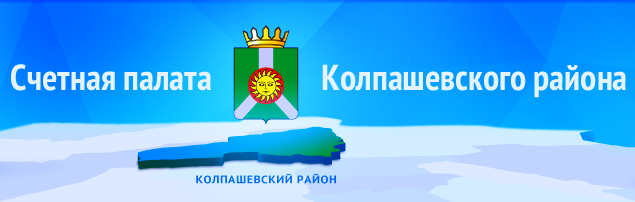 Информационный бюллетень Счетной палаты Колпашевского районаТема бюллетеняМЕРОПРИЯТИЯ 2022 ГОДАВыпуск № 1 (11)Колпашево-2022Уважаемые коллеги!Перед вами 11 выпуск информационного бюллетеня Счетной палаты Колпашевского района, как подведение итогов уходящего года.Конечно, главным событием текущего года нашей деятельности стало наделение контрольно-счетного органа правами юридического лица.В апреле 2022 года нам исполнилось 10 лет. За указанный период проведено 73 контрольных и 438 экспертно-аналитических мероприятий. Контрольными мероприятиями охвачено более 1 млрд. 691 млн.рублей. Нарушения установлены на 1 млр.90млн.рублей. По результатам мероприятий объектами контроля устранено нарушений на 146 млн. 982,1 тыс.рублей., в том числе возвращено в бюджет 1 млн. 735,2 тыс.рублей. По результатам мероприятий привлечено к дисциплинарной ответственности 51 должностное лицо, в правоохранительные органы направлено 25 обращений по установленным фактам нарушений. Несмотря на все изменения, которые происходили в деятельности палаты, нами достигаются конкретные результаты.Накануне новогодних праздников примите искренние поздравления с Новым годом и Рождеством!Желаем, чтобы наступающий год принес благоприятные перемены и новые открытия, чтобы он был мирным, успешным и благополучным для вас, ваших  родных и близких.                                                                            Мария Мурзина,                                                                              Председатель Счетной палаты                                                                                                       Колпашевского районаСОДЕРЖАНИЕ:       1. Информация из отчёта о результатах экспертно-аналитического мероприятия «Анализ муниципальных программ муниципального образования «Колпашевский район», реализуемых в 2020 году»               42. Информация из отчёта о результатах контрольного мероприятия «Проверка финансово-хозяйственной деятельности МКОУ «Новогоренская СОШ»»                                                                                     93. Информация из отчёта о результатах контрольного мероприятия«Проверка законности и эффективности использования бюджетных средств на оплату труда, включая стимулирующие выплаты, а также бюджетных средств на выплату денежной компенсации расходов на оплату стоимости проезда и провоза багажа в пределах Российской Федерации к месту использования отпуска и обратно»                              22                                               4. Информация из отчёта о результатах контрольного мероприятия«Проверка законности и эффективности использования средств бюджета муниципального образования «Колпашевский район», направленных на обустройство мест (площадок) накопления твердых коммунальных отходов»                                                                                                                 285. Информация из отчёта о результатах контрольного мероприятия«Проверка использования муниципального имущества, находящегося в хозяйственном ведении муниципального унитарного предприятия «Колпашевский водоканал»»                                                                            35Информация из отчёта о результатах экспертно-аналитического мероприятия «Анализ муниципальных программ муниципального образования «Колпашевский район», реализуемых в 2020 году»Основание для проведения экспертно-аналитического мероприятия: пункт 1 раздела II «Экспертно-аналитические мероприятия» плана работы Счетной палаты Колпашевского района на 2022 год, утвержденного приказом Счетной палаты Колпашевского района от 28.12.2021 № 39.Объект экспертно-аналитического мероприятия: муниципальное образование «Колпашевский район».Источники информации: муниципальные программы, отчеты о реализации муниципальных программ за 2020 год, размещенные на официальном сайте муниципального образования «Колпашевский район», решение Думы Колпашевского района от 25.11.2019 № 118 «О бюджете муниципального образования «Колпашевский район» на 2020 год», решение Думы Колпашевского района от 31.05.2021 № 50 «Об исполнении бюджета муниципального образования «Колпашевский район» за 2020 год», Ведомости органов местного самоуправления Колпашевского района, документы и информация, предоставленные на уведомление Счетной палаты Колпашевского района от 11.01.2022 № 2/4.Исследуемый период:  2020 год.Срок проведения экспертно-аналитического мероприятия: с 19.01.2022г. по 31.01.2022г.          Вопросы экспертно-аналитического мероприятия:   	1. Общая информация о муниципальных программах муниципального образования «Колпашевский район».     	2. Анализ объемов финансирования муниципальных программ.     	3. Анализ годовых отчетов и оценка экономической эффективности реализации муниципальных программ.     	4. Анализ расходов, предусмотренных на мероприятия муниципальных программ (выборочно).     	Результаты (выводы) экспертно-аналитического мероприятия.  	Предложения и рекомендации по результатам мероприятия.	В ходе экспертно-аналитического мероприятия установлено следующее.Согласно пункту 1 статьи 179 БК РФ разработка, утверждение и реализация муниципальных программ осуществляется в порядке, установленном местной администрацией муниципального образования. В целях реализации положений статьи 179 БК РФ установлен Порядок принятия решений о разработке муниципальных программ муниципального образования «Колпашевский район», их формирования, реализации, мониторинга и контроля, утвержденный постановлением Администрации Колпашевского района от 16.02.2015      № 155 (далее – Порядок № 155).Перечнем муниципальных программ муниципального образования «Колпашевский район», утвержденным постановлением Администрации Колпашевского района от 10.09.2015 № 919, на 2020 год предусмотрены 12 муниципальных программ. В 2020 году финансирование муниципальных программ осуществлялось за счет средств бюджета Колпашевского района, средств федерального бюджета и средств бюджета Томской области.Объем бюджетных ассигнований на финансовое обеспечение 10 муниципальных программ утвержден решением Думы Колпашевского района от 28 ноября 2019 № 118 «О бюджете муниципального образования «Колпашевский район» на 2020 год» в сумме 95 235,4 тыс. рублей.В соответствии с частью 2 статьи 179 БК РФ муниципальные программы приведены в соответствие с решением о бюджете в установленные сроки.В нарушение п. 5.12 Порядка № 155 объем бюджетных ассигнований, предусмотренных муниципальными программами: «Развитие муниципальной системы образования Колпашевского района», «Развитие транспортной инфраструктуры в Колпашевском районе», «Формирование современной городской среды на территории муниципального образования «Колпашевский район», не приведен в соответствие с решением Думы Колпашевского района от 25.11.2019 № 118 «О бюджете муниципального образования «Колпашевский район» на 2020 год».  В течение 2020 года принято 25 нормативных актов по внесению изменений в муниципальные программы. Основной причиной внесения изменений стало уточнение объемов финансирования муниципальных программ.В нарушение п. 5.13 Порядка № 155 объем бюджетных ассигнований, предусмотренных программами, не приведен в соответствие с решением Думы Колпашевского района от 10.12.2020 № 33 «О внесении изменений в решение Думы Колпашевского района от 25.11.2019 № 118 «О бюджете муниципального образования «Колпашевский район» на 2020 год» по 2 муниципальным программам: «Обеспечение повышения эффективности муниципального управления в муниципальном образовании «Колпашевский район»», «Развитие муниципальной системы образования Колпашевского района».Муниципальная программа «Формирование современной городской среды на территории муниципального образования «Колпашевский район» приведена в соответствие с решением Думы Колпашевского района от 10.12.2020 № 33 «О внесении изменений в решение Думы Колпашевского района от 25.11.2019 № 118 «О бюджете муниципального образования «Колпашевский район» на 2020 год» с нарушением срока (04.03.2021), установленного Порядком № 155.    Отсутствие в 2020 году финансирования на реализацию муниципальной программы «Повышение энергетической эффективности на территории Колпашевского района» создает риски невыполнения показателей муниципальной программы и, как следствие, не достижение ее целей. В ходе анализа соответствия целей и задач, определенных муниципальными программами, установлено, что все цели и задачи соответствуют темам муниципальных программ, а также стратегическим целям, предусмотренным Стратегией развития района.Паспорта муниципальных программ соответствуют форме, установленной приложением № 2 Порядка № 155.Финансово-экономическая экспертиза муниципальных программ, реализуемых в 2020 году, не проводилась.Общий объем утвержденных бюджетных ассигнований на реализацию одиннадцати муниципальных программ, реализуемых на территории МО «Колпашевский район», на 2020 год по данным отчета об исполнении бюджета составил 449 388,2 тыс. рублей или 23,7% от общего объема утвержденных расходов бюджета муниципального образования (1 898 077,7 тыс. рублей). Кассовое исполнение расходов в рамках муниципальных программ за 2020 год составило 438 869,9 тыс. рублей или 97,7% годовых бюджетных ассигнований, установленных сводной бюджетной росписью. Объем неиспользованных ассигнований составил 10 518,3 тыс. рублей (2,3%).Отчеты по всем муниципальным программам размещены на официальном сайте муниципального образования «Колпашевский район», что соответствует п. 5.7 Порядка  № 155.  По 3 муниципальным программам: «Развитие транспортной инфраструктуры в Колпашевском районе» (19.03.2021), «Развитие коммунальной инфраструктуры Колпашевского района» (19.03.2021), «Формирование современной городской среды на территории муниципального образования «Колпашевский район» (19.03.2021) ответственными исполнителями не соблюдены сроки предоставления отчетов о реализации муниципальной программы по итогам отчетного года, установленные Порядком № 155. В сводном отчете о реализации муниципальной программы «Развитие культуры и туризма в Колпашевском районе», итоговом отчете по муниципальной программе  «Устойчивое развитие сельских территорий муниципального образования «Колпашевский район» Томской области на 2014-2017 годы и на период до 2020 года» не указана дата, то есть определить своевременность предоставления невозможно.      В соответствии с п. 3 ст. 179 БК РФ по каждой муниципальной программе ежегодно проводится оценка эффективности ее реализации. Оценка эффективности реализации муниципальных программ МО «Колпашевский район» проводилась отделом экономического анализа и стратегического планирования УФЭП Администрации Колпашевского района в соответствии с Порядком, утверждённым постановлением Администрации Колпашевского района от 26.06.2015 № 625.  По результатам проведения оценки эффективности реализации муниципальных программ по итогам 2020 года присвоены следующие степени эффективности:- высокоэффективная – 1 муниципальной программе («Развитие муниципальной системы образования Колпашевского района»);- эффективная – 6 муниципальным программам («Развитие предпринимательства Колпашевского района», «Формирование современной городской среды на территории муниципального образования «Колпашевский район», «Развитие транспортной инфраструктуры в Колпашевском районе», «Развитие коммунальной инфраструктуры Колпашевского района», «Обеспечение безопасности населения Колпашевского района», «Развитие молодежной политики, физической культуры и массового спорта на территории муниципального образования «Колпашевский район»);- низкоэффективная – 4 муниципальным программам («Доступность медицинской помощи и эффективность предоставления медицинских услуг на территории Колпашевского района», «Устойчивое развитие сельских территорий муниципального образования «Колпашевский район» Томской области на 2014-2017 годы и на период до 2020 года», «Обеспечение повышения эффективности муниципального управления в муниципальном образовании «Колпашевский район», «Развитие культуры и туризма в Колпашевском районе»);- неэффективная – отсутствуют. Для реализации мероприятия «Организация транспортного обслуживания населения отдаленных населенных пунктов водным транспортом» заключен муниципальный контракт от 30.03.2020 № 01653000033200000200001 с ИП Корнеев Виталий Владиславович в сумме 2 946 273 рублей на перевозку пассажиров и багажа судами по водным маршрутам между поселениями в границах муниципального образования «Колпашевский район». Фактическое исполнение контракта составило 2 837 604 рубля, что подтверждается представленными актами выполненных работ.Общий объем бюджетных ассигнований, предусмотренный на реализацию мероприятия «Возмещение части затрат, связанных с оказанием услуг паромной переправы», в целях реализации которого предоставлена субсидия, определен соглашением от 02.09.2020 № 358 о предоставлении иного межбюджетного трансферта бюджету муниципального образования «Колпашевское городское поселение» на организацию транспортного обслуживания населения водным транспортом в границах муниципального образования «Колпашевское городское поселение». На основании заключенного соглашения в 2020 году бюджету муниципального образования «Колпашевское городское поселение» представлен иной межбюджетный трансферт в размере 16 000 000 рублей, в том числе 12 000 000 рублей из областного бюджета бюджету муниципального образования «Колпашевский район» в рамках государственной программы «Развитие транспортной инфраструктуры в Томской области», 4 000 000 рублей средства бюджета муниципального образования «Колпашевский район».Установленные соглашением целевые показатели расходования средств согласно представленным отчетам достигнуты. Для реализации мероприятия «Организация транспортного обслуживания населения автомобильным транспортом» по результатам проведенных аукционов в электронной форме Администрацией Колпашевского района заключены два  муниципальных контракта. Фактическое исполнение составило 4 310 772,88 рубля, что подтверждается представленными актами выполненных работ. В 2020 году на реализацию мероприятий муниципальной программы «Развитие коммунальной инфраструктуры Колпашевского района» фактически израсходовано 73 204,7 тыс. рублей, в том числе 29 073,4 тыс. рублей из местного бюджета.Освоение средств производилось путем заключения соглашений о предоставлении иных межбюджетных трансфертов.Расходование средств ИМБТ подтверждены представленными отчетами с указанием произведенных затрат и приложением документов, подтверждающих произведенные затраты.Для реализации мероприятия «Организация проведения ремонта, капитального ремонта и благоустройства воинских захоронений, мемориальных комплексов, памятных знаков, стелл, именных указателей, памятников археологии, истории и архитектуры на территории Колпашевского района» в рамках Подпрограммы 1 МП «Развитие культуры и туризма в Колпашевском районе» из бюджета муниципального образования «Колпашевский район» представлено 674 710 рублей. Запланированные объемы работ по мероприятию выполнены.На реализацию мероприятия «Развитие и обеспечение деятельности бизнес – инкубатора Колпашевского района производственного и офисного назначения» муниципальной программы «Развитие предпринимательства в Колпашевском районе» из бюджета муниципального образования «Колпашевский район» в 2020 году направлено бюджетных средств в сумме 1 007,5 тыс.рублей.Освоение средств осуществлялось путем заключения соглашений о предоставлении субсидии некоммерческому частному социальному учреждению «Развитие» на развитие и обеспечение деятельности бизнес-инкубатора Колпашевского района производственного и офисного назначения.Отчеты о целевом использовании субсидии, о достижении результата предоставления субсидии и о достижении значений показателя результативности использования субсидии представлялись своевременно в установленный соглашением срок, с приложением копий документов, подтверждающих оплату расходов за счет субсидии. Установленные соглашением целевые показатели расходования средств согласно отчетам достигнуты.Предложения:По результатам экспертно-аналитического мероприятия Счетной палатой предложено рассмотреть результаты и учесть недостатки, отраженные в аналитической записке (справке). Соблюдать требования Порядка принятия решений о разработке муниципальных программ муниципального образования «Колпашевский район», их формирования, реализации, мониторинга и контроля, утвержденного постановлением Администрации Колпашевского района от 16.02.2015 № 155.Рассмотреть вопрос о включении в  Порядок № 155 требования о представлении муниципальных программ (проектов муниципальных программ) для проведения финансово-экономической экспертизы в Счетную палату Колпашевского района.Дополнительные сведения:Аналитическая записка (справка) по результатам экспертно-аналитического мероприятия «Анализ муниципальных программ муниципального образования «Колпашевский район», реализуемых в 2020 году» направлена Главе Колпашевского района для рассмотрения и принятия решений. Согласно представленному ответу о результатах рассмотрения справка направлена всем ответственным исполнителям муниципальных программ для учёта в дальнейшей работе. Ответственным исполнителям рекомендовано направлять проекты муниципальных программ на финансово-экономическую экспертизу в Счетную палату Колпашевского района в соответствии с решением Думы Колпашевского района от 07.09.2015 № 91 «О порядке направления проектов нормативных правовых актов Администрации Колпашевского района на экспертизу в Счётную палату Колпашевского района».     Информация из отчёта о результатах контрольного мероприятия«Проверка финансово-хозяйственной деятельности МКОУ «Новогоренская СОШ»»Основание для проведения мероприятия: пункт 2 раздела I «Контрольные мероприятия» плана работы Счетной палаты Колпашевского района на 2022 год, утвержденного приказом Счетной палаты Колпашевского  района  от 28.12.2021 № 39, решение Думы Колпашевского района от 15.12.2021 № 176 «Об утверждении поручений для Счетной палаты Колпашевского района на 2022 год».Объект контрольного мероприятия: Муниципальное казённое общеобразовательное учреждение «Новогоренская СОШ».Проверяемый период: 2021 год.Срок проведения контрольного мероприятия: с 01 февраля по 28 марта 2022 года.Цель контрольного мероприятия: определение законности и  эффективности использования бюджетных средств, соблюдение требований в сфере закупок, проверка организации и ведения бюджетного учета, достоверность бюджетной отчетности. Контрольное мероприятие проводилось по следующим вопросам, определенным программой контрольного мероприятия, утвержденной приказом Счетной палаты Колпашевского района от 19.01.2022 № 4 «О проведении контрольного мероприятия»:1. Характеристика объекта контрольного мероприятия.2. Правомерность и эффективность использования бюджетных средств на содержание учреждения. 3. Анализ состава недвижимого имущества учреждения.4. Правомерность и обоснованность выплат сотрудникам учреждения.5. Анализ закупочной деятельности учреждения.6. Анализ организации и ведения бюджетного учета, достоверности представляемой отчетности.Проверка осуществлялась по представленным документам (акт приема-передачи документов от 01.02.2022г.), информации, размещенной в единой информационной системе в сфере закупок на сайте zakupki.gov.ru, сайте МКОУ «Новогоренская СОШ», а также при выездной проверке в Учреждение 09.03.2022г.Объем проверенных бюджетных средств составил 16 722,6 тыс. рублей.Краткая информация о деятельности объекта контрольного мероприятия: В соответствии с Постановлением Главы Колпашевского района от 04.12.2000г. № 1254 Муниципальное казённое общеобразовательное учреждение «Новогоренская средняя общеобразовательная школа» зарегистрировано в качестве юридического лица. Постановлением Администрации Колпашевского района от 03.12.2013г. № 1258 создано Муниципальное казённое общеобразовательное учреждение «Новогоренская средняя общеобразовательная школа» (далее – МКОУ, Учреждение, МКОУ «Новогоренская СОШ») путём изменения типа существующего муниципального автономного общеобразовательного учреждения «Новогоренская средняя общеобразовательная школа» с сохранением основной цели деятельности. Согласно статье 25 Федерального закона от 29.12.2012 № 273-ФЗ «Об образовании в Российской Федерации» образовательная организация действует на основании устава, утвержденного в порядке, установленном законодательством Российской Федерации.Устав Учреждения и изменения в него утверждены начальником Управления образования Администрации Колпашевского района (приказы от  17.11.2015 № 1027, от 28.01.2018 № 90).Согласно Уставу МКОУ является некоммерческой организацией, созданной в соответствии с Гражданским кодексом Российской Федерации, Федеральным законом от 12.01.1996 № 7-ФЗ «О некоммерческих организациях». Основной целью деятельности Учреждения является осуществление образовательной деятельности по образовательным программам дошкольного образования, начального общего, основного общего и среднего общего образования.Учреждение осуществляет основные виды деятельности: предоставление общедоступного бесплатного дошкольного, начального общего, основного общего, среднего общего образования посредством реализации основных общеобразовательных программ - образовательных программ дошкольного образования, образовательных программ начального общего образования, образовательных программ основного общего образования, образовательных программ среднего общего образования.Предоставление оказания образовательных услуг осуществляется в соответствии с лицензией от 24.12.2015 № 1652 и государственной аккредитацией от 03.03.2016 № 872, выданной Комитетом по контролю, надзору и лицензированию в сфере образования Томской области.МКОУ «Новогоренская СОШ» является получателем бюджетных средств муниципального образования «Колпашевский район».Учредителем Учреждения является муниципальное образование «Колпашевский район». Функции и полномочия учредителя выполняет Управление образования Администрации Колпашевского района (далее – Учредитель, Управление образования). В проверяемом периоде и на момент проверки действовали лицевые счета, открытые Учреждению в Управлении финансов и экономической политики Администрации Колпашевского района и Управлении Федерального казначейства по Томской области.В проверяемом периоде в Учреждении правом подписи денежных и расчетных документов обладали:- с правом первой подписи – директор Учреждения Панова Татьяна Владимировна с 01.09.2004г.;- с правом второй подписи – главный бухгалтер Барышева Ольга Анатольевна с 19.12.2005г.В ходе проведения контрольного мероприятия установлены следующие выводы, нарушения и замечания в деятельности Учреждения:1. В части правомерности и эффективности использования бюджетных средств на содержание учреждения:1.1. Утвержденные показатели бюджетной сметы за 2021 год соответствуют доведенным лимитам бюджетных обязательств по расходам на обеспечение функций Учреждения и подтверждены обоснованными расчетами. 1.2. Исполнение бюджетной сметы Учреждения за 2021 год произведено в сумме 16 623 667,58 рублей, что составляет 99,4% от утвержденных лимитов бюджетных обязательств.1.3. По результатам выездной проверки проведен осмотр 55 единиц нефинансовых активов (основные средства), приобретенных в 2021 году, на общую сумму 1 344 135,78 рублей. Все основные средства оприходованы, имеются инвентарные номера, используются сотрудниками Учреждения по назначению. 1.4. В части оформления документации о предоставлении обучающимся компенсации на питание из малоимущих семей отмечено.Учреждением не соблюдается Порядок назначения и предоставления частичной оплаты стоимости питания отдельных категорий обучающихся в муниципальных общеобразовательных организациях Колпашевского района, за исключением обучающихся с ограниченными возможностями здоровья, утвержденный Постановлением Администрации Колпашевского района от 24.07.2019 № 801, в части оформления приказов об утверждении списка обучающихся и своевременности письменных заявлений о предоставлении компенсации.1.5. Выборочной проверкой установлено, что 2 обучающимся в нарушение приказа Управления образования 28.01.2021г. № 79 МКОУ неверно применен норматив расходов в день на обеспечение бесплатным двухразовым питанием обучающихся с ограниченными возможностями здоровья за сентябрь 2021 года. Указанный факт привел к неправомерному расходованию средств субвенции на обеспечение обучающихся с ограниченными возможностями здоровья, проживающих в муниципальных (частных) образовательных организациях, осуществляющих образовательную деятельность по основным общеобразовательным программам, питанием, одеждой, обувью, мягким и жестким инвентарем и обеспечению обучающихся с ограниченными возможностями здоровья, не проживающих в муниципальных образовательных организациях, осуществляющих образовательную деятельность по основным общеобразовательным программам, бесплатным двухразовым питанием в сумме 247,50 рублей. 1.6. В части организации горячего питания установлено, что 2 обучающихся, получающие начальное общее образование, не включены в списки от 25.01.2021г. на бесплатное горячее питание. При этом получали бесплатное горячее питание в период с января по март 2021г. В части анализа состава недвижимого имущества учреждения:2.1. Недвижимое имущество Учреждения представлено зданием школы и зданием котельной, которые переданы в оперативное управление. Кроме нежилых помещений, МКОУ предоставлен в постоянное (бессрочное) пользование земельный участок. 2.2. В проверяемом периоде между Учреждением и Индивидуальным предпринимателем Антоновой И.В., а в последующем с Индивидуальным предпринимателем Аболдиной Екатериной Ивановной (с 01.09.2021 года) заключались договора на оказание услуг по организации питания в МКОУ.Недвижимое имущество и оборудование, предназначенное для оказания услуг по обеспечению горячим питанием обучающихся, использовалось организаторами питания без оформления соответствующих договорных отношений, и в отсутствие согласия муниципального образования «Колпашевский район».3. В части правомерности и обоснованности выплат сотрудникам учреждения:3.1. Согласно ст. 135 Трудового кодекса Российской Федерации заработная плата сотрудников регулируется трудовым договором в соответствии с действующими системами оплаты труда в организации. Система оплаты труда работников муниципальных учреждений устанавливается коллективными договорами, соглашениями, локальными нормативными актами в соответствии с федеральными законами и иными нормативными правовыми актами РФ, законами и иными нормативными правовыми актами органов местного самоуправления (ст. 144 ТК РФ). По данным расчетных ведомостей за 2021 год МКОУ «Новогоренская СОШ» начислено заработной платы 9 270 873,33 рублей.3.2. Штатные расписания, действующие в проверяемом периоде,  утверждены приказами Учреждения и согласованы с Управлением образования. При составлении расчета к штатному расписанию на период с 01.09.2021 по 31.12.2021 допущена ошибка: в столбце 5 тарифная ставка из расчета количества ставок воспитателя установлена в сумме 5 995,56 рублей, а следовало 6 043,52 рубля.Тарификационные списки педагогических работников, действующие в проверяемом периоде, утверждены директором МКОУ «Новогоренская СОШ» по состоянию на 01.01.2021 и на 01.09.2021. Заработная плата педагогическим работникам начисляется на основании тарификационных списков, с которыми ознакомлены под роспись все педагогические работники.Численность обучающихся в одиннадцати классах по состоянию на 01.09.2021 год составляет 35 учащихся.3.3. Порядок об оплате труда формировался в соответствии с Законом Томской области от 12 ноября 2001г. № 119-ОЗ, признанным утратившим силу с 1 сентября 2013г.      В Порядке об оплате труда выявлены следующие недостатки:В Приложении № 1 предусмотрена выплата за работу в ночное время в размере 20 - 35% части должностного оклада за час работы работника в ночное время. В соответствии с п. 37-1 Порядка № 889  рекомендовано предусматривать указанную доплату в размере 20 % части оклада (должностного оклада) за час работы работника в ночное время.Фактически выплата за работу в ночное время производилась сторожам на основании приказов директора с января по март 2021 года в размере 20%, с апреля по декабрь 2021 в размере 35% части должностного оклада за час работы в ночное время.  В Приложении № 2 размер должностного оклада 5 559 рублей не соответствует ПКГ должностей «Общеотраслевые должности служащих второго уровня» (2 квалификационный уровень).В Приложении № 4 указано Постановление Правительства Российской Федерации от 03.04.2003 № 191 «О продолжительности рабочего времени (норме часов педагогической работы за ставку заработной платы) педагогических работников», признанное утратившим силу.Размеры компенсационных выплат и ежемесячных надбавок работникам (за исключением руководителей) муниципальных образовательных учреждений муниципального образования «Колпашевский район» за 1 час работы по установленной норме часов в неделю не в полной мере соответствует Приложению № 3 к постановлению Главы Колпашевского района от 10.12.2009 № 1326. Стимулирующий фонд оплаты труда с учредителем не согласовывался, что указывает на несоблюдение п. 11 Приложения № 1 к Порядку № 889.   Приложением № 7 к Порядку № 2 главному бухгалтеру установлена персональная надбавка стимулирующего характера за стаж работы в размере 40 % от оклада, не предусмотренная Порядком № 889. В Порядке об оплате труда  дважды установлена ежемесячная  выплата стимулирующего характера в размере 7 600 рублей, при этом критерии оценки показателей, являющихся основанием для установления данной выплаты, не установлены.3.4. В нарушение Методических указаний по применению форм первичных учетных документов и формированию регистров бухгалтерского учета органами государственной власти (государственными органами), органами местного самоуправления, органами управления государственными внебюджетными фондами, государственными (муниципальными) учреждениями, утвержденных Приказом № 52н: При заполнении табеля учета использования рабочего времени и расчета заработной платы за май, декабрь неверно указано количество рабочих дней.  В Табелях за сентябрь-декабрь по сотруднику, находящемуся в отпуске по уходу за ребенком, применен код условного обозначения Б, который в соответствии с Приказом № 52н используется для показателя «Временная нетрудоспособность, нетрудоспособность по беременности и родам». Расчетные ведомости за январь-декабрь 2021 года не соответствуют ф.0504402. Начисления по видам оплат не соответствуют установленным в Порядке об оплате труда.В карточках-справках ф.0504417, предназначенных для регистрации справочных сведений о заработной плате работника учреждения, в которых, помимо общих сведений о работнике, ежемесячно отражаются по всем источникам финансового обеспечения (деятельности) суммы начисленной заработной платы по видам выплат, суммы удержаний (по видам удержаний), сумма к выдаче и не указываются предусмотренные унифицированной формой сведения, а именно:- отсутствуют дата и номер приказа учреждения, на основании которого производятся соответствующие начисления;- не указывается должность работника;- не указывается размер заработной платы, «всего»;- не указываются виды и суммы постоянных начислений на заработную плату, надбавок и доплат.  При оформлении Записки-расчета ф. 0504425 имеются следующие замечания:- сумма к выплате во всех записках-расчетах указана со знаком минус;- не заполнены данные дебета и кредита счетов.3.5. В нарушение норм статьи 136 ТК РФ содержание расчетного листка Учреждения не отражает полную информацию, о которой обязан извещать работодатель работника,  а именно: - наименования составных частей заработной платы в расчетных листках не соответствуют наименованиям надбавок, установленных работодателем работникам (доплата до МРОТ, Федеральное классное руководство, Сельские, Доплата за выработанный стаж, Персональная надбавка ЛДП, Дополнительное образование);- отсутствует информация об общей денежной сумме, подлежащей выплате.Согласно п. 6.14 Учетной политики расчетный листок утвержден в Приложении 19. Фактически форма расчетного листка установлена в Приложении № 17.3.6. Нарушения трудового законодательства: Трудовые договора заключаются с нарушением требований ст. 57 ТК РФ, а именно:- не в полной мере указываются обязательные для включения условия оплаты труда, (в том числе размер тарифной ставки или оклада (должностного оклада) работника, надбавки и поощрительные выплаты);- не установлен режим рабочего времени и времени отдыха;- не определены трудовые функции работников;- в договорах, заключенных с работниками в 2021 году, не указана дата заключения договора, отсутствуют сведения о документах, удостоверяющих личность работника.В нарушение ст. 57, 72 ТК РФ не заключаются в письменной форме дополнительные соглашения к трудовым договорам в связи с изменениями условий труда.   В нарушение ст. 65 ТК РФ в личном деле сотрудника отсутствуют обязательные документы, предъявляемые при заключении трудового договора. В нарушение ст. 67 ТК РФ в трех трудовых договорах, заключенных в 2021 году, получение работником экземпляра трудового договора не подтверждено подписью работника на экземпляре трудового договора, хранящемся у работодателя.     В нарушение ст. 68 ТК РФ содержание приказов работодателя не соответствует условиям заключенных договоров.3.7. Личная карточка работника унифицированной формы № Т-2, утвержденная постановлением Госкомстата РФ от 5 января 2004 г. № 1, в Учреждении не ведется.     3.8. График отпусков на 2021 год не содержит периодов начала отпуска директора и главного бухгалтера. В проверяемом периоде главному бухгалтеру ежегодный оплачиваемый отпуск не предоставлялся.  3.9. Анализ приказов директора МКОУ «Новогоренская СОШ», регламентирующих оплату труда, выявил следующее.В приказе директора от 26.01.2021 № 21 «Об изменении МРОТ в МКОУ «Новогоренская СОШ» наименование выплаты «доплата до МРОТ» не соответствует наименованию «персональная надбавка стимулирующего характера», установленной Порядком об оплате труда.Приказом директора от 29.01.2021 № 23 «Об установлении персональной надбавки стимулирующего характера к заработной плате» установлены персональная надбавка стимулирующего характера и компенсационные выплаты (за работу в ночное время и праздничные дни). В приказе указаны критерии (работа контрактного управляющего, кадровые вопросы, интенсивность работы, напряженный график работы) для установления персональной надбавки, не регламентированные Порядком об оплате труда.Приказом от 25.01.2021 № 17 «О замещении отсутствующего работника в МКОУ «Новогоренская СОШ»» не устанавливается размер доплаты за исполнение обязанностей временно отсутствующего работника, предусмотренный п. 4 Порядка об оплате труда. В приказах директора о выплате премиальных выплат к заработной плате за январь-декабрь 2021 года не указываются наименования выплат, критерии не соответствуют установленному Порядку № 2 (Приложение № 5).  Приказом от 24.12.2021 № 225 установлена разовая премия за расширение зоны действия 5 работников в общей сумме 166 337,76 рублей. Наименование указанной премии не установлено Порядком № 2.В приказах директора на установление компенсационных и стимулирующих выплат имеются ошибки технического характера (несоответствие периода выплаты, наименования выплаты, расхождения номера и даты документов, в соответствии с которыми назначается выплата).  3.10. Проверка начислений заработной платы работникам МКОУ «Новогоренская СОШ» осуществлялась за проверяемый период сплошным методом по всем сотрудникам.Директору Учреждения в расчетных ведомостях начисление заработной платы произведено в соответствии со всеми установленными требованиями.При установлении окладов сотрудникам учреждения нарушений не выявлено.Проверкой правильности начисления заработной платы у 22 сотрудников, работающих в 2021 году, у 17 сотрудников установлено нарушений на общую сумму 62 378,85 рублей, из них:- выплата за стаж излишне начислена в сумме 987,93 рубля;- выплата компенсационного характера за работу с вредными и/или опасными и иными особыми условиями труда излишне начислена в сумме 10 719,87;- компенсационная выплата за работу в образовательной организации, расположенной в сельской местности, недоначислена в сумме 8 986,72 рубля;- компенсация за неиспользованный отпуск недоначислена в сумме 845,64 рублей;- доплата за исполнение обязанностей временно отсутствующего работника излишне начислена в сумме 13 829,34 рублей;- ежемесячная надбавка к должностному окладу за квалификационную категорию излишне начислена в сумме 1 315,81 рублей;- доплата до минимального размера оплаты труда не произведена сотрудникам в сумме 3 563 рубля; - ежемесячное вознаграждение за выполнение функций классного руководителя (за счет федерального бюджета) из расчета 5 000 рублей излишне начислено в сумме 12 652,81 рубля;- ежемесячное вознаграждение за выполнение функций классного руководителя из расчета 1 000 рублей недоначислено сумме 636,36 рублей;- выплаты стимулирующего характера излишне начислены в сумме 38 937,30 рублей;- допущены арифметические ошибки, в результате излишне начислено 891,38 рубль;- доплата за внутреннее совместительство не начислено 2 923,87 рубля.3.11. При проверке правомерности выплат стимулирующего характера установлено следующее.В нарушение п. 3.1 Положения заседания комиссии в период с января по ноябрь проводились после 25 числа.  В нарушение п. 16 Порядка № 2 приказы на установление выплат стимулирующего характера до работников под роспись не доводились.В ходе выборочной проверки протоколов заседания комиссии установлено следующее.Протоколы заседания комиссии составлялись на основании листов самооценки, составленных на каждого работника Учреждения. В листах самооценки указаны показатели критериев, по которым установлены баллы. На основании протоколов составлены приказы директора МКОУ «Новогоренская СОШ». В приказе от 24.12.2021 № 225 об установлении разовой премии за расширение зоны действия работника установлены критерии (работа контрактного управляющего, напряженный график работы, сборка мебели, уборка снега, работа в условиях COVID-19), не соответствующие критериям, предусмотренным в листах самооценки за декабрь.В приказе от 24.12.2021 № 226 об установлении премиальной выплаты главному бухгалтеру, указаны критерии (выслуга, грамотная отчетность, интенсивность), не соответствующие листу самооценки за декабрь.В листе самооценки за декабрь учителю химии, биологии установлен  1 балл по показателю «Качественное обеспечение безопасных условий» (для учителей физической культуры, ОБЖ и технологии).3.12. В ходе проверки своевременности выплаты заработной платы сотрудникам МКОУ  установлено следующее.Сроки выплаты заработной платы в МКОУ «Новогоренская СОШ» установлены Коллективным договором 05 и 20 числа каждого месяца. Фактически выплата заработной платы производится в соответствии со сроками, установленными в трудовых договорах работников, два раза в месяц -  25 и 10 числа. В нарушение ст. 136 ТК РФ установлен единичный случай несвоевременной оплаты отпуска воспитателю группы кратковременного пребывания детей, которому предоставлен отпуск с 01.06.2021 по 29.07.2021 года. Перечисление отпускных сумм произведено позже установленного срока (03.06.2021). В нарушение ст.140 ТК РФ временным работникам, уволенным 23 и 30 июня 2021 года, окончательный расчет произведен позже установленного срока (24 июня и 2 июля 2021 года).3.13. В нарушение ст. 127 ТК РФ при увольнении работника работодателем не исполнены обязательства по выплате денежной компенсации за неиспользованный отпуск в количестве 36,66 дней. По расчету, произведенному Счетной палатой, сумма компенсации составляет 33 421,46 рублей.  Данное нарушение имеет признаки административного правонарушения в соответствии со статьей 5.27 КоАП РФ.   Выявленные нарушения и недостатки в части начисления оплаты труда сотрудникам Учреждения свидетельствуют об отсутствии внутреннего контроля за совершением фактов хозяйственной жизни.3.14. При проверке правомерности и обоснованности выплаты денежной компенсации к месту использования отпуска и обратно установлено, что возмещение расходов произведено с нарушением требований, установленных решением Думы Колпашевского района «О размере, условиях и порядке предоставления компенсации расходов по оплате стоимости проезда и провоза багажа в пределах РФ к месту использования отпуска и обратно для лиц, работающих в органах местного самоуправления муниципального образования «Колпашевский район»,… и о размере, условиях и порядке предоставления компенсации расходов по оплате стоимости проезда и провоза багажа в пределах РФ при переезде к новому месту жительства, в другую местность, за пределы Колпашевского района» от 13.08.2014 № 82, что привело к неправомерным расходам в сумме 41 072,00 рубля.Факт оплаты понесенных работником расходов на оплату стоимости проезда не подтвержден банковскими документами, подтверждающими списание средств со счета работника, что указывает на несоблюдение п. 3.3.1 Положения № 82. 4. В отношении закупочной деятельности учреждения:	4.1. Закупочная деятельность МКОУ «Новогоренская СОШ» осуществляется в соответствии с Федеральным законом от 5 апреля 2013г.  № 44-ФЗ «О контрактной системе в сфере закупок товаров, работ, услуг для обеспечения государственных и муниципальных нужд».План-график на 2021 финансовый год и на плановый период 2022 и 2023 годов утвержден и размещен в срок, установленный ч. 5 ст. 16 Закона  № 44-ФЗ, и имеет 4 версии.В нарушение ч. 5 ст. 16 Закона № 44-ФЗ, п. 4 Положения № 1279 план-график закупок товаров, работ, услуг на 2021 финансовый год и на плановый период 2022 и 2023 годов сформирован без учета утвержденных показателей на плановый период 2022 и 2023 годов. 4.2. За  2021 год объем денежных средств для осуществления закупок по данным плана-графика составил 4 587 853,90 рубля. В проверяемом периоде МКОУ «Новогоренская СОШ» заключено 97  контрактов на общую сумму 4 578 718,66 рублей, в том числе у единственного поставщика в соответствии с Законом № 44-ФЗ:- п. 4. ч.1 ст.93 – 1 872 490,32 рублей;- п. 5 ч. 1 ст. 93 – 988 956,33 рублей;- п. 8 ч.1 ст. 93 – 58 004,04 рубля;- п. 29 ч.1 ст. 93 – 1 659 267,97 рублей.Конкурентные процедуры в 2021 году не проводились.4.3. В нарушение требований п. 2 ст. 72 БК РФ, ст. 16 Закона № 44-ФЗ МКОУ «Новогоренская СОШ» в период с 01.01.2021 по 30.06.2021 заключено договоров у единственного поставщика на сумму 2 322 986,86 рублей, что превысило предусмотренный планом-графиком объем закупок на 231 586,86 рублей. Нарушение более чем на один рабочий день сроков размещения в ЕИС информации и документов при осуществлении закупки у единственного контрагента имеет признаки административного правонарушения в соответствии с ч. 1.3 ст. 7.30 КоАП РФ.     4.4. При проверке договоров, заключенных с единственным поставщиком, установлены следующие нарушения и недостатки: В нарушение требований  ч. 2 ст. 34 Закона № 44-ФЗ в 35 договорах отсутствует условие о том, что цена контракта является твердой и определяется на весь срок исполнения контракта.  В нарушение ч. 1 ст. 23 Закона № 44-ФЗ в большинстве договоров (из 97 в 65) отсутствует идентификационный код закупки.В нарушение ч. 1 п. 3 ст. 3 Закона № 44-ФЗ в 14 договорах заказчиком установлено начало срока оказания услуг ранее даты заключения контракта.4.5. В нарушение ч. 3 ст.103 Закона № 44-ФЗ, п. 12 Правил ведения реестра контрактов, заключенных заказчиками, утвержденных Постановлением Правительства РФ от 28.11.2013г. № 1084, МКОУ «Новогоренская СОШ» допускалось размещение информации в реестре контрактов с нарушением нормативно установленного срока в 30 случаях на общую сумму 1 758 449,99 рублей.  Данное нарушение имеет признаки административного правонарушения, ответственность за которое предусмотрена частью 2 статьи 7.31 КоАП РФ «Нарушение порядка ведения реестра контрактов, заключенных заказчиками, реестра контрактов, содержащего сведения, составляющие государственную тайну, реестра недобросовестных поставщиков (подрядчиков, исполнителей)».4.6. При проверке информации включенной в реестр контрактов ЕИС установлено следующее.Стоимость исполненных обязательств, указанная в разделе I информации об исполнении (о расторжении) контрактов, размещенной в ЕИС 07.02.2022, не соответствует стоимости фактически исполненных обязательств (акт № 70040039202 от 31.12.2021 – 331 222,13 руб.). В результате стоимость исполненных поставщиком (подрядчиком, исполнителем) обязательств по договору энергоснабжения в сумме 1 417 813,81 рублей недостоверна. 	4.7. Замечания по текстовой части контрактов (договоров):	В договорах №  2 от 01.02.2021, № 3, 4 от 09.02.2021 с ИП Антоновой И.В. содержится ссылка на документ (Постановление Главы администрации (Губернатора) Томской области от 26.04.2002 № 141 «О внесении изменений в постановление Главы администрации (Губернатора) области от 11.03.01 № 77 «О государственном регулировании наценки на продукцию (товары), реализуемую на предприятиях общественного питания при общеобразовательных школах, учебных заведениях начального, среднего и высшего профессионального образования»), утративший силу.	Аналогичное замечание установлено в договорах № 1 от 07.06.2021,    № 1, 2, 3 от 23.09.2021 с ИП Аболдиной Е.И.    В договоре от 07.06.2021 № 1 с АО «Издательство «Просвещение»» в предмете договора указана ссылка на п. 5 ч. 1 ст. 93 Закона № 44-ФЗ, а идентификационный код соответствует закупкам п. 4 ч. 1 ст.93 плана-графика.В договорах № 2021.1145007, 2021.1144728, 2021.1144732, 2021.1144735 от 23.11.2021, № 71202 от 07.12.2021, № 81203, 81201 от 08.12.2021, № 141202, 141201 от 14.12.2021, № 201205 от 20.12.2021, № 81202, 151203 от 15.12.2021, № 201206 от 21.12.2021 с ООО «Меркурий» ИКЗ соответствует закупкам п. 5 ч. 1 ст. 93 плана-графика, однако в преамбуле договора ссылка на п. 4 ч. 1 ст. 93 Закона № 44-ФЗ.  В 46 договорах не указано основание проведения закупки по Закону    №  44-ФЗ.5. В части организации и ведения бюджетного учета, достоверности представляемой отчетности:5.1. Основным локальным актом, регламентирующим организацию и ведение бюджетного учета в Учреждении, является Учетная политика, утвержденная приказом директора МКОУ от 30.12.2020 № 271.5.2. Утвержденная Учетная политика в основном соответствует требованиям Приказов Министерства финансов Российской Федерации.5.3. В нарушение Учетной политики МКОУ и Инструкции № 157н Учреждением не соблюдается обозначение инвентарным номером сложного объекта основного средства. Спортивно-развивающее оборудование для подготовки к выполнению нормативов испытаний (тестов) ВФСК «Готов к труду и обороне», состоящее из 9 элементов, имеет один нанесенный инвентарный номер. 5.4. Положениями Учетной политики не закреплено, что амортизация на объекты основных средств стоимостью до 10 000 рублей включительно, за исключением объектов библиотечного фонда, не начисляется (пункт 39 Приказа № 257н).5.5. В рамках Учетной политики (приложение № 11) закреплены номера журналов операций. Установленный журнал операций расчетов по оплате труда под № 5 фактически Учреждением ведется под № 6, а журнал операций расчетов с дебиторами по доходам под номером 6 ведется под номером 5.5.6. Проанализированный Рабочий план счетов (приложение 6 к Учетной политике) и раздел 2.Рабочий План счетов Учетной политики показал, что в номерах счетов учета отсутствуют упоминания 1-17, 24, 26 разряды номера счета. Применяемые номера счетов в бюджетном учете Учреждения в 2021 году не соответствуют установленному рабочему плану счетов. Утвержденный Рабочий план счетов и составленная на его основе бюджетная отчетность несопоставимы.Кроме того, применяемые счета 208.14, 209.36, 302.66 в 2021 году не учтены в Рабочем плане счетов.5.7. В нарушение статей 9, 10 Закона № 402-ФЗ, пункта 11 Инструкции № 157н и Учетной политики МКОУ на основании представленных бухгалтерских документов установлены 23 случая несвоевременного отражения операций в бухгалтерском учете на сумму 628 044,50 рублей.5.8. В части списания горюче-смазочных материалов (далее – ГСМ), использованных для работы культиватора и газонокосилки, имеются случаи несвоевременного списания материалов.Акты о списании ГСМ оформляются МКОУ более поздней датой, чем происходило использование. К примеру, в актах на списание ГСМ от 25.10.2021 указывается, что в период с 01 июля по 30 сентября 2021года проводились работы по кошению травы на территории Учреждения, работы по подготовке школьного цветника проводились с 05 июня по 31 августа 2021г.Актом о списании ГСМ, использованных для культиватора от 26.10.2021г., отмечено, что с 1 сентября по 30 сентября 2021 года проведены работы по уборке школьного цветника и огорода (1 796,00 рублей – 40л; 973,95 рублей – 21,74л.). При этом необходимо отметить, что ГСМ (бензин АИ – 92) в количестве 21,74 л. получен и принят к учету 06.10.2021г. То есть фактически на 01.10.2021г. в Учреждении отсутствовал бензин АИ – 92 на сумму 973,95 рублей. Положениями Учетной политики не закреплен порядок списания горюче-смазочных материалов.5.9. В нарушение п. 337 Инструкции № 157н в рамках формирования учетной политики не установлен перечень бланков, относимых к бланкам строгой отчетности. 5.10. В нарушение п.302 Инструкции № 157н затраты, произведенные учреждением в отчетном периоде, но относящиеся к следующим отчетным периодам в сумме 249,75 рублей, отражены в бухгалтерском учете Учреждения посредством счета 401.20 «Расходы текущего финансового года».5.11. В нарушение Учетной политики Учреждения установленный Порядок учета резерва предстоящих расходов на выплату персоналу МКОУ в проверяемом периоде не применялся.Данные о количестве дней неиспользованного отпуска, исполнитель, сроки исполнения не закреплены графиком документооборота и не представляются кадровой службой для отражения фактов хозяйственной жизни в бухгалтерию.Бухгалтерские записи в сумме 1 325 690,82 рублей по данному вопросу оформлялись без наличия документов, подтверждающих факт хозяйственной жизни.Расчеты резерва предстоящих расходов по выплатам персоналу в 2021 году отсутствуют.Таким образом, Учреждением нарушены статьи 9, 10, 13 Закона № 402-ФЗ, а также Приказ Минфина РФ от 28.12.2010 № 191н «Об утверждении Инструкции о порядке составления и представления годовой, квартальной и месячной отчетности об исполнении бюджетов бюджетной системы Российской Федерации» в части недостоверно представленных отчетных данных в отношении резерва предстоящих расходов.5.12. В нарушение п. 118 Инструкции № 157н поступление в Учреждение строительных материалов в проверяемом периоде осуществлялось посредством счета 105.36.346 «Прочие материальные запасы» вместо 105.34.344. При этом расходы на приобретение материалов отражались по КОСГУ 344 «Увеличение стоимости строительных материалов». Списание материальных запасов (краска для стен и потолков, эмаль для пола золотисто-коричневая, эмаль белая, красная и желтая) на общую сумму 16 700 рублей осуществлено без подтверждения выполнения определенных работ (покраска, поклейка и т.д.) в конкретном помещении и с указанием необходимых видов и объемов ремонтных работ.Указанный факт списания материалов носит признаки необоснованного списания материалов. 5.13. В нарушение нормативно правовых актов органов местного самоуправления Учреждением установлены завышенные расходы возмещения по найму жилого помещения.5.14. В нарушение части 1 статьи 10 Закона № 402-ФЗ, п. 10, 318 Инструкции № 157н и Учетной политике МКОУ в проверяемом периоде отсутствовала регистрация обязательств в сумме заключенных договоров посредством счетов 501.13. и 502.11.5.15. В нарушение п. 6.15 Учетной политики Учреждения не составлялся Приходный ордер (форма 0504207).5.16. В нарушение Приказов Минфина РФ № 157н, 257н, № 162н объект (Спортивно-развивающее оборудование для подготовки к выполнению нормативов испытаний (тестов) ВФСК «Готов к труду и обороне») принят на учет на счете бухгалтерского учета 1.101.34.310 «Машины и оборудование – иное движимое имущество учреждения» в сумме 330,0 тыс. рублей без учета затрат на доставку и установку в сумме 150 тыс.рублей. Принятые услуги по доставке и установке объекта отнесены в бухгалтерском учете на текущий финансовый результат деятельности Учреждения (счет 401.20.226).Соответственно Учреждением в нарушение пункта 127 Инструкции       № 157н расходы на создание нефинансового актива в рамках исполнения договора 2021.733715 от 26.07.2021г. отнесены на счет 401 20 «Расходы текущего финансового года» вместо счета 106 00 «Вложения в финансовые активы».Таким образом, Учреждением занижена стоимость рассматриваемого объекта на 150 тыс.рублей, что привело к недостоверному предоставлению отчетности за 2021 год в части форм 0503130, 0503110, 0503121, 0503168.5.17. В нарушение Приказов Минфина РФ № 157н, 257н 209н, Общероссийского классификатора основных фондов и Учетной политики МКОУ, устанавливающей включение в состав основных средств текстильных изделий, в том числе штор, жалюзи… приняты и оплачены рулонные шторы по КОСГУ 346 на сумму 40 237,00 рублей.Учет указанных нефинансовых активов осуществляется Учреждением на счете 105.36 «Прочие материальные запасы».5.18. В нарушение статьи 11 Закона № 402-ФЗ и Приказа Минфина РФ № 191н инвентаризация в части расчетов по платежам в бюджет не производилась. Учреждением не принимаются меры по возврату в бюджет дебиторской задолженности в сумме 239,41рублей.	5.19. Материалами мероприятия установлено, что в проверяемом периоде ответственным лицом за земельный участок является сотрудник, не работающий в Учреждении.5.20. При начислении и оплате родительской платы за присмотр и уход за ребенком в образовательных организациях, осуществляющих образовательную деятельность по реализации образовательных программ дошкольного образования, в группах, функционирующих в режиме кратковременного пребывания, применялся отмененный с 2008 года код доходной бюджетной классификации (90230201050050000). Указанный факт не оказал влияние на достоверность представленной бюджетной отчетности за 2021 год.5.21. В нарушение п.53 Инструкции № 157н установлено некорректное отражение на счете объекта основного средства стоимостью 66 728,01 рублей.5.22. Установлен факт несоответствия данных Главной книги, представленной форме 0503128 «Отчет о бюджетных обязательствах» в части Обязательств финансовых годов, следующих за текущим (отчетным) финансовым годом. Данные несоответствия привели к нарушению пункта 1 статьи 13 Закона № 402-ФЗ, пунктов 7 и 72.1 Инструкции № 191н в части недостоверного представления бюджетной отчетности, а именно формы 0503128 «Отчет о бюджетных обязательствах» на сумму 6 930 100,00 рублей.           Указанные нарушения носят признаки нарушений, предусмотренных ст.15.15.6 КоАП РФ - Нарушение требований к бюджетному (бухгалтерскому) учету, в том числе к составлению, представлению бюджетной, бухгалтерской (финансовой) отчетности. По результатам контрольного мероприятия составлен и доведен до объекта контрольного мероприятия Акт от 28 марта 2022 года на 71 листе с 17 приложениями, который подписан руководителем Учреждения без возражений и пояснений. Дополнительные сведения:В соответствии со статьёй 18 Положения о Счетной палате Колпашевского района, утвержденного решением Думы Колпашевского района от 23.04.2012 № 43 «О Счетной палате Колпашевского района», директору МКОУ «Новогоренская СОШ» направлено представление (от 06.04.2022) с предложением принять меры по устранению выявленных нарушений и недостатков, предотвращению нанесения материального ущерба муниципальному образованию «Колпашевский район», по привлечению к ответственности должностных лиц, виновных в допущенных нарушениях, а также мер по пресечению, устранению и предупреждению нарушений.Руководитель Учреждения, рассмотрев представление Счетной палаты, разработал план устранения нарушений, направленный на устранение и исключение установленных мероприятием нарушений и недостатков, а также на недопущение их в дальнейшей работе. За счет виновных лиц в бюджет МО «Колпашевский район» возвращены неправомерно произведенные расходы в общей сумме 120 653,94 рубля.  Кроме того, выплачены компенсации сотрудникам Учреждения за невыплату и неполную выплату в установленный срок заработной платы и других выплат в сумме 3 575,91 рублей за счет виновных лиц. Внесены необходимые изменения в локальные акты, Учетную политику и бюджетный учет Учреждения.По результатам контрольного мероприятия Начальнику Управления образования Администрации Колпашевского района направлено информационное письмо (от 06.04.2022) о необходимости рассмотрения изложенных фактов, принятия необходимых управленческих решений и соответствующих мер по результатам контрольного мероприятия.Результаты проведенного мероприятия Управлением образования рассмотрены на тарификационной комиссии, по решению которой снижена оценка результатов деятельности учреждения за май 2022 года на 50 баллов, руководителю МКОУ «Новогоренская СОШ» установлен уменьшенный размер премии в мае. Принято решение о возврате в бюджет муниципального образования «Колпашевский район» неправомерно произведенных расходов в отношении выплат сотрудникам учреждения и субвенции на обеспечение обучающихся с ограниченными возможностями здоровья, проживающих в муниципальных (частных) образовательных организациях, осуществляющих образовательную деятельность по основным общеобразовательным программам, питанием, одеждой, обувью, мягким и жестким инвентарем и обеспечению обучающихся с ограниченными возможностями здоровья, не проживающих в муниципальных образовательных организациях, осуществляющих образовательную деятельность по основным общеобразовательным программам, бесплатным двухразовым питанием. В целях предотвращения установленных фактов до подведомственных учреждений доведена информация о результатах проведенного контрольного мероприятия.Информация о фактах и признаках нарушений законодательства Российской Федерации, выявленных в ходе мероприятия, направлена в Колпашевскую городскую прокуратуру (исх. № 29, 30 от 06.04.2022) для рассмотрения и принятия соответствующих мер.На основании представленной информации городской прокуратурой проведены проверки. По результатам проверок директору МКОУ «Новогоренская СОШ» внесены представления об устранении нарушений требований трудового законодательства и требование о привлечении виновных должностных лиц к дисциплинарной ответственности.Кроме того, в отношении руководителя Учреждения возбуждено дело об административном правонарушении, предусмотренном частью 6 статьи 5.27 Кодекса Российской Федерации об административных правонарушениях.Информация из отчёта о результатах контрольного мероприятия«Проверка законности и эффективности использования бюджетных средств на оплату труда, включая стимулирующие выплаты, а также бюджетных средств на выплату денежной компенсации расходов на оплату стоимости проезда и провоза багажа в пределах Российской Федерации к месту использования отпуска и обратно»Основание для проведения мероприятия: пункт 1 раздела I «Контрольные мероприятия» плана работы Счетной палаты Колпашевского района на 2022 год, утвержденного приказом Счетной палаты Колпашевского  района  от 28.12.2021 № 39, решение Думы Колпашевского района от 15.12.2021 № 176 «Об утверждении поручений для Счетной палаты Колпашевского района на 2022 год».Объект контрольного мероприятия: Муниципальное бюджетное общеобразовательное учреждение «Саровская СОШ».Проверяемый период: 2021 год.Срок проведения контрольного мероприятия: с 11 мая по 21 июня 2022 года.Цель контрольного мероприятия: определение законности и  эффективности использования бюджетных средств, направленных на оплату труда, включая стимулирующие выплаты, а также на выплату денежной компенсации расходов на оплату стоимости проезда и провоза багажа в пределах Российской Федерации к месту использования отпуска и обратно. Контрольное мероприятие проводилось по следующим вопросам, определенным программой контрольного мероприятия, утвержденной приказом Счетной палаты Колпашевского района от 25.04.2022 № 20 «О проведении контрольного мероприятия»:1. Краткая характеристика объекта контрольного мероприятия.2. Анализ нормативно правовых актов, регламентирующих оплату труда сотрудников Учреждения.3. Правомерность и эффективность использования бюджетных средств, направленных на оплату труда, включая стимулирующие выплаты.4. Проверка правомерности и целевого использования бюджетных средств на компенсацию расходов по оплате стоимости проезда и провоза багажа в пределах Российской Федерации к месту использования отпуска и обратно. 5. Проверка правильности и своевременности отражения операций в бухгалтерском учете по начислению и выплате заработной платы, денежной компенсации расходов на оплату стоимости проезда и провоза багажа в пределах Российской Федерации к месту использования отпуска и обратно.	Проверка осуществлялась по представленным документам (акт приема-передачи документов от 11.05.2022г.).Объем проверенных бюджетных средств составил 14 694,4 тыс. рублей.        Краткая информация о деятельности объекта контрольного мероприятия: В соответствии с Постановлением Главы Колпашевского района от 14.11.2000г.      № 1163 Муниципальное образовательное учреждение «Саровская средняя общеобразовательная школа» зарегистрировано в качестве юридического лица. Приказом Управления образования Администрации Колпашевского района от 16.11.2011г. № 981 муниципальное  общеобразовательное учреждение «Саровская средняя общеобразовательная школа» переименовано в  муниципальное бюджетное общеобразовательное учреждение «Саровская средняя общеобразовательная школа» (далее – МБОУ, Учреждение, МБОУ «Саровская СОШ»). Согласно статье 25 Федерального закона от 29.12.2012 № 273-ФЗ «Об образовании в Российской Федерации» образовательная организация действует на основании устава, утвержденного в порядке, установленном законодательством Российской Федерации.Устав Учреждения и изменения в него утверждены начальником Управления образования Администрации Колпашевского района (приказы от  05.05.2015 № 470, от 15.03.2017 № 240, от 11.07.2017 № 633, от 11.09.2018     № 696).Согласно Уставу МБОУ является некоммерческой организацией, созданной в соответствии с Гражданским кодексом Российской Федерации, Федеральным законом от 12.01.1996 № 7-ФЗ «О некоммерческих организациях». Основной целью деятельности Учреждения является осуществление образовательной деятельности по образовательным программам дошкольного образования, начального общего, основного общего и среднего общего образования.Учреждение осуществляет основные виды деятельности: предоставление общедоступного бесплатного дошкольного, начального общего, основного общего, среднего общего образования посредством реализации основных общеобразовательных программ - образовательных программ дошкольного образования, образовательных программ начального общего образования, образовательных программ основного общего образования, образовательных программ среднего общего образования; присмотр и уход.Предоставление образовательных услуг осуществляется в соответствии с лицензией от 20.02.2012 № 644 и государственной аккредитацией от 22.12.2011 № 163, выданной Комитетом по контролю, надзору и лицензированию в сфере образования Томской области.Учредителем Учреждения является муниципальное образование «Колпашевский район». Функции и полномочия учредителя выполняет Управление образования Администрации Колпашевского района (далее – Учредитель). В проверяемом периоде и на момент проведения проверки в Учреждении правом подписи денежных и расчетных документов обладали:- с правом первой подписи – директор Учреждения Альберти Лариса Александровна с 31.08.2020 по настоящее время (трудовой договор от 26.08.2020 № 9/20);- с правом второй подписи – главный бухгалтер Малиновская Елена Витальевна с 09.05.2009 по настоящее время  (приказ Учреждения о приеме работника на работу от 11.05.2009 № 14).В ходе проведения контрольного мероприятия установлены следующие выводы, нарушения и замечания в деятельности Учреждения:1. В части анализа нормативно правовых актов, регламентирующих оплату труда сотрудников Учреждения:1.1. Учреждением утверждено Положение о системе оплаты труда работников МБОУ «Саровская средняя общеобразовательная школа» (приказ от 18.04.2019 № 61).1.2. Общий фонд оплаты труда общеобразовательного учреждения состоит из тарифного (базового) фонда оплаты труда и стимулирующего фонда оплаты труда, включающего фонд стимулирования руководителя общеобразовательного учреждения.1.3. Фактическая численность в проверяемом периоде не превышает предельную численность, определенную штатным расписанием. Тарификационные списки педагогических работников, действующие в проверяемом периоде, утверждены директором МБОУ «Саровская СОШ» по состоянию на 01.01.2021 и на 01.09.2021. Заработная плата педагогическим работникам начисляется на основании тарификационных списков, с которыми ознакомлены под роспись все педагогические работники.Численность обучающихся в одиннадцати классах по состоянию на 01.09.2021 год составляет 91 учащийся, в 2-х группах дошкольного образования -  24 воспитанника.1.4. Анализ статей Положения об оплате труда работников МБОУ «Саровская СОШ» показал следующее:В Приложении № 4 в наименовании граф таблицы раздела 1 указано Постановление Правительства Российской Федерации от 03.04.2003 № 191 «О продолжительности рабочего времени (норме часов педагогической работы за ставку заработной платы) педагогических работников», признанное утратившим силу.При разработке Положения об оплате труда Учреждение руководствовалось Порядком № 889. Персональная надбавка стимулирующего характера, предусмотренная п. 46 Порядка № 889, рабочему с учетом уровня его профессиональной подготовленности либо стажа работы в учреждении, а также с учетом обеспечения финансовыми средствами включена Учреждением в п. 40 Положения об оплате труда. При этом в Приложении № 7, устанавливающим основания назначения персональной надбавки стимулирующего характера работникам МБОУ «Саровская СОШ», имеются персональные надбавки за стаж работы, за сложность и объем труда, за сложность, объем и напряженность труда воспитателю, младшему воспитателю, бухгалтеру, главному бухгалтеру, не относящимся к работникам, выполняющим трудовую функцию по общеотраслевой профессии рабочего. Премия за выполнение работ, не предусмотренных должностными обязанностями, по итогам работы за месяц не установлена Порядком № 889, то есть установлена Учреждением самостоятельно.1.5. В нарушение требований п. 50 Порядка № 889 локальными актами Учреждения не разработаны и не утверждены способы оценки результатов работы, а также конкретные показатели деятельности работы в соответствии с установленными видами и критериями оценки результативности. В проверяемом периоде работникам Учреждения устанавливалась премия за выполненную работу по итогам работы за месяц, год за качественное выполнение работы по одному критерию оценки – отсутствие замечаний проверяющих органов, не позволяющему оценить результаты премированных работников.Фактически решения комиссии принимались в соответствии с представлениями директора о поощрении работников, приложенных к протоколам комиссии по распределению стимулирующего фонда. Председателем комиссии в рассматриваемом периоде являлся директор МБОУ, который подписывал протоколы комиссии совместно с секретарем. Членами комиссии подписание протоколов не производилось. Таким образом, руководитель Учреждения единолично принимал решение о размерах премий и стимулирующих выплат. 1.6. В текстовой части повестки протоколов комиссии по распределению стимулирующего фонда содержится ссылка на недействующее в 2021 году Положение о системе оплаты труда работников МБОУ «Саровская СОШ», утвержденное приказом от 28.08.2015г. № 112.1.7. Приказы на стимулирующие выплаты работникам не в полной мере соответствуют требованиям трудового законодательства.2. В части правомерности и эффективности использования бюджетных средств, направленных на оплату труда, включая стимулирующие выплаты:2.1. Планом финансово-хозяйственной деятельности на оплату труда работников МБОУ «Саровская СОШ» на 2021 год предусматривались  бюджетные средства в объеме 15 564 531,74 рубль, в том числе:- субсидии на выполнение муниципального задания – 14 222 247,65 рублей;- субсидии на иные цели – 1 273 159,89 рублей; - собственные доходы учреждения – 69 124,20 рубля.Кассовые расходы на 31.12.2021г. составили 14 694 430,22 рублей, из них:- субсидии на выполнение муниципального задания – 13 369 616,13 рублей;- субсидии на иные цели – 1 273 159,89 рублей; - собственные доходы учреждения – 51 654,20 рубля.2.2. Основанием для начисления заработной платы сотрудникам учреждения являлись: штатные расписания, тарификационные списки, приказы директора Учреждения о приеме на работу, увольнении и перемещении сотрудников, об установлении надбавок, стимулирующих выплат, табель учета использования рабочего времени.	При заполнении табеля учета использования рабочего времени (ф.0504421) ответственным исполнителем в проверяемом периоде:- не указано отработанное время работников; - протабелирован работник, трудовой договор с которым в 2021 году не заключался;- продолжительность рабочего времени работника, принятого по совместительству на 0,5 ставки, отражалась по полной ставке;- указана продолжительность рабочего времени, соответствующая работе по совместительству в количестве 3,6 часов за каждый день, при этом согласно заключенному трудовому договору работник принят на полную ставку;- установлены расхождения между Табелем и начислениями по заработной плате. 2.3. В представленных расчетных ведомостях начисления по видам оплат не в полной мере соответствуют установленным в Положении об оплате труда, приказах директора, трудовых договорах. 2.4. В карточках-справках ф.0504417, предназначенной для регистрации справочных сведений о заработной плате работника учреждения, не в полном объеме указываются предусмотренные унифицированной формой сведения, а именно:- отсутствуют дата и номер приказа учреждения, на основании которого производятся соответствующие начисления;- не указывается должность работника;- не указывается размер заработной платы, «всего»;- не указываются виды и суммы постоянных начислений на заработную плату, надбавок и доплат.  	2.5. Нарушений при оформлении Записка-расчет (ф.0504425) об исчислении среднего заработка при предоставлении отпуска, увольнении и других случаях не установлено. 2.6. В нарушение норм статьи 136 ТК РФ содержание расчетного листка Учреждения не отражает полную информацию, о которой обязан извещать работодатель работника,  а именно: - наименования составных частей заработной платы в расчетных листках не в полной мере соответствуют наименованиям надбавок, установленных работодателем в трудовых договорах работников.	2.7. При рассмотрении представленных трудовых договоров с работниками МБОУ «Саровская СОШ» установлено, что трудовые договоры заключены со всеми сотрудниками Учреждения. При изменении условий оплаты труда в Учреждении в установленном порядке оформляются дополнительные соглашения к трудовым договорам. 	2.8. Проверка начислений заработной платы работникам МБОУ «Саровская СОШ» осуществлялась за проверяемый период сплошным методом по всем сотрудникам.	Должностные оклады главного бухгалтера и заместителей установлены на 10% ниже должностного оклада директора, что соответствует п. 29 Порядка № 889.  	При установлении окладов сотрудникам учреждения нарушений не выявлено.     2.9. В результате проведения проверки правильности, обоснованности, правомерности установления и выплаты заработной платы в проверяемом периоде выявлено нарушений на общую сумму 56 522,85 рублей, из них:	- излишне начисленная сумма должностного оклада 1 374,72 рубля;	- доплата за кружковую работу недоначислена в сумме 763,58 рубля; 	- выплата работникам, занятым на тяжелых работах, работах с вредными и/или опасными и иными особыми условиями труда, недоначислена в сумме 122,71 рубля; - ежемесячное денежное вознаграждение за классное руководство (за счет федерального бюджета) излишне начислено в размере 5 384,63 рубля;- компенсационная выплата за работу в образовательной организации, расположенной в сельской местности, излишне начислена в сумме 8 707,10 рублей;- излишне начисленная сумма отпускных 2 185,33 рублей;- выплаты стимулирующего характера необоснованно начислены в сумме 43 729,28 рубля;      - не начислена и не выплачена персональная надбавка стимулирующего характера в сумме 3 971,92 рублей. 	В нарушение ст. 133 ТК РФ работнику не обеспечен минимальный размер оплаты труда за январь-март 2021 года в сумме 3 971,92 рубль. Данный факт содержит признаки административного правонарушения, предусмотренного ст. 5.27 КоАП РФ.     3. В части проверки правомерности и целевого использования бюджетных средств на компенсацию расходов по оплате стоимости проезда и провоза багажа в пределах Российской Федерации к месту использования отпуска и обратно:3.1. Компенсация расходов по оплате стоимости проезда и провоза багажа в пределах Российской Федерации к месту использования отпуска и обратно работникам МБОУ «Саровская СОШ» в 2021 году не предоставлялась.4. В части проверки правильности и своевременности отражения операций в бухгалтерском учете по начислению и выплате заработной платы, денежной компенсации расходов на оплату стоимости проезда и провоза багажа в пределах Российской Федерации к месту использования отпуска и обратно:4.1. Произведенной проверкой полноты и своевременности отражения операций по начислению заработной платы в регистрах бухгалтерского учета нарушений и замечаний не установлено.4.2. В части своевременности  выплаты заработной платы сотрудникам Учреждения установлены единичные случаи в отношении сроков выплаты окончательного расчета. По результатам контрольного мероприятия составлен и доведен до объекта контрольного мероприятия Акт от 21 июня 2022 года на 27 листах, который подписан руководителем Учреждения без возражений и пояснений. Дополнительные сведения:В соответствии со статьёй 18 Положения о Счетной палате Колпашевского района, утвержденного решением Думы Колпашевского района от 23.04.2012 № 43 «О Счетной палате Колпашевского района», директору МБОУ «Саровская СОШ» направлено представление (от 27.06.2022) с предложением принять меры по устранению выявленных нарушений и недостатков, по привлечению к ответственности должностных лиц, виновных в допущенных нарушениях, а также мер по пресечению, устранению и предупреждению нарушений.Руководитель Учреждения, рассмотрев представление Счетной палаты, разработал план мероприятий по устранению нарушений, направленный на устранение и исключение установленных мероприятием нарушений и недостатков, а также на недопущение их в дальнейшей работе. Ответственными лицами (главным бухгалтером, директором) внесены изменения в положение по оплате труда от 22.07.2022 г., приняты к сведению замечания и изменена форма документов, регулирующих вопросы оплаты труда. По нарушениям, допущенным при начислении заработной платы, в октябре 2022 г. будет произведен перерасчет сумм, подлежащих выплате сотрудникам и возврат в бюджет необоснованно выплаченных средств.      По результатам контрольного мероприятия И.о.Начальника Управления образования Администрации Колпашевского района 28.06.2022  направлено информационное письмо о необходимости рассмотрения изложенных фактов, принятия необходимых управленческих решений и соответствующих мер по результатам контрольного мероприятия.Представленная 15.08.2022 информация Учредителя содержит сведения о принятии решения о возврате в бюджет муниципального образования «Колпашевский район» необоснованно выплаченных средств в общей сумме 26 581,06 рубль, планируемом рассмотрении результатов мероприятия на тарификационной комиссии и доведение информации до подведомственных учрежденийИнформация из отчёта о результатах контрольного мероприятия«Проверка законности и эффективности использования средств бюджета муниципального образования «Колпашевский район», направленных на обустройство мест (площадок) накопления твердых коммунальных отходов»Основание для проведения мероприятия: пункт 3 раздела I «Контрольные мероприятия» плана работы Счетной палаты Колпашевского района (далее – Палата) на 2022 год, утвержденного приказом Счетной палаты Колпашевского  района  от 28.12.2021 № 39.Перечень проверяемых объектов контрольного мероприятия: Администрации Инкинского, Новоселовского, Новогоренского, Саровского и Чажемтовского сельских поселений (далее – Администрации поселений, муниципальное образование).Проверяемый период: 2021 год.Срок проведения контрольного мероприятия: с 01 по 26 августа 2022 года.Цель контрольного мероприятия: определение законности и  эффективности использования бюджетных средств, направленных на обустройство мест (площадок) накопления твердых коммунальных отходов. Контрольное мероприятие проводилось по следующим вопросам, определенным программой контрольного мероприятия, утвержденной приказом Счетной палаты Колпашевского района от 27.06.2022 № 24 «О проведении контрольного мероприятия»:1. Характеристика объекта контрольного мероприятия.2. Соблюдение целей и условий получения иных межбюджетных трансфертов на обустройство мест (площадок) накопления твердых коммунальных отходов. Объемы использованных ИМБТ.  3. Проверка законности и эффективности использования средств бюджета муниципального образования «Колпашевский район», направленных на обустройство мест (площадок) накопления твердых коммунальных отходов, с элементами аудита в сфере закупок.4. Проверка соблюдения законодательства, регулирующего бюджетный учет.	Проверка осуществлялась по представленным Администрациями поселений документам.Объем проверенных бюджетных средств составил 5 560,8 тыс. рублей.Контрольным мероприятием установлено:В соответствии с пунктами 18 и 19 части 1 статьи 14 Федерального закона от 06.10.2003 № 131-ФЗ «Об общих принципах организации местного самоуправления в Российской Федерации» и Законом Томской области от 17.11.2014 № 152-ОЗ «О закреплении отдельных вопросов местного значения  за сельскими поселениями Томской области» к таким вопросам отнесено участие в организации деятельности по накоплению (в том числе раздельному накоплению) и транспортированию твердых коммунальных отходов.Кроме того, указанный вопрос закреплен уставом муниципальных образований.Согласно п. 1 ст. 13.4 Федерального закона от 24.06.1998 № 89-ФЗ «Об отходах производства и потребления» (далее – Федеральный закон № 89-ФЗ) накопление отходов допускается только в местах (на площадках) накопления отходов, соответствующих требованиям законодательства в области санитарно-эпидемиологического благополучия населения и иного законодательства Российской Федерации. Пунктом 4 статьи 13.4 Федерального закона № 89-ФЗ закреплено, что органы местного самоуправления определяют схему размещения мест (площадок) накопления твердых коммунальных отходов и осуществляют ведение реестра мест (площадок) накопления твердых коммунальных отходов в соответствии с правилами, утвержденными Правительством Российской Федерации. Правила обустройства мест (площадок) накопления твердых коммунальных отходов и правила ведения их реестра включают в себя порядок создания мест (площадок) накопления твердых коммунальных отходов, правила формирования и ведения реестра мест (площадок) накопления твердых коммунальных отходов, требования к содержанию реестра мест (площадок) накопления твердых коммунальных отходов.Места (площадки) накопления твердых коммунальных отходов создаются органами местного самоуправления, за исключением установленных законодательством Российской Федерации случаев, когда такая обязанность лежит на других лицах. Органы местного самоуправления создают места (площадки) накопления твердых коммунальных отходов путем принятия решения в соответствии с требованиями правил благоустройства такого муниципального образования, требованиями законодательства Российской Федерации в области санитарно-эпидемиологического благополучия населения и иного законодательства Российской Федерации, устанавливающего требования к местам (площадкам) накопления твердых коммунальных отходов (пункт 3 Правил обустройства мест (площадок) накопления твердых коммунальных отходов и ведения их реестра, утвержденных Постановлением Правительства РФ от 31.08.2018      № 1039).В силу пункта 4 СанПиН 2.1.3684-21, утвержденного Постановлением Главного государственного санитарного врача РФ от 28 января 2021 года     № 3, расстояние от контейнерных и (или) специальных площадок до многоквартирных жилых домов, индивидуальных жилых домов, детских игровых и спортивных площадок, зданий и игровых, прогулочных и спортивных площадок организаций воспитания и обучения, отдыха и оздоровления детей и молодежи должно быть не менее 20 метров, но не более 100 метров; до территорий медицинских организаций в городских населенных пунктах - не менее 25 метров, в сельских населенных пунктах - не менее 15 метров.Таким образом, орган местного самоуправления сельского поселения обязан оборудовать место накопления твердых коммунальных отходов для нужд потребителей, проживающих в индивидуальных жилых домах, на расстоянии, не превышающем нормы.Решениями Колпашевского городского суда Томской области признаны незаконными бездействие Администраций поселений, выразившееся в не обустройстве специальных площадок для размещения мусорных контейнеров на территориях муниципальных образований. Решено обязать обустроить специальные площадки ограждениями в виде бордюров и зеленых насаждений (кустарников) по периметру, соответствующие требованиям п.8.2.5 СанПиН 2.1.2.2645-10 «Санитарно-эпидемиологические требования к условиям проживания в жилых зданиях и помещениях. Санитарно-эпидемиологические правила и нормативы», утвержденным Постановлением Главного государственного санитарного врача Российской Федерации от 10.06.2010 № 64, для размещения мусорных контейнеров.Постановлением Администрации Колпашевского района от 28.02.2019 № 199 в соответствии с пунктами 2, 3 статьи 8 и пунктом 4 статьи 13.4 Федерального закона № 89-ФЗ, пунктами 4 и 22 Правил обустройства мест (площадок) накопления твердых коммунальных отходов и ведения их реестра, утвержденных постановлением Правительства РФ от 31.08.2018     № 1039, определена схема размещения мест (площадок) накопления твердых коммунальных отходов на территории сельских поселений и межселенной территории муниципального образования «Колпашевский район».В соответствии со статьей 142 Бюджетного кодекса Российской Федерации (далее - БК РФ), постановлением Администрации Колпашевского района от 23.12.2020 № 1400 «Об утверждении ведомственной целевой программы «Охрана окружающей среды при обращении с отходами производства и потребления, повышение уровня благоустройства территорий Колпашевского района» за счет средств бюджета муниципального образования «Колпашевский район» в 2021 году бюджетам муниципальных образований предоставлены иные межбюджетные трансферты на обустройство площадок для накопления твердых коммунальных отходов (далее – ИМБТ).На основании решений Думы Колпашевского района от 25.01.2021     № 12 «О предоставлении иного межбюджетного трансферта бюджету муниципального образования «Новогоренское сельское поселение» и от 29.03.2021 № 31 «О предоставлении иных межбюджетных трансфертов бюджетам муниципальных образований Колпашевского района на обустройство мест (площадок) накопления твердых коммунальных отходов» Администрациям поселений представлены ИМБТ в размере 5 560,8 тыс. рублей на обустройство 327 мест (площадок) накопления твердых коммунальных отходов, о чем заключены соглашения между Администрацией Колпашевского района и Администрациями поселений.Предметом соглашений является предоставление муниципальным образованием «Колпашевский район» иных межбюджетных трансфертов бюджетам муниципальных образований на обустройство мест (площадок) накопления твердых коммунальных отходов, при условии расходования средств ИМБТ по целевому назначению и своевременного предоставления отчетов об использовании ИМБТ.Отчеты об использовании средств ИМБТ Администрациями поселений представлены в срок, установленный соглашениями.При этом установлено, что фактически на представленные финансовые средства произведено обустройство 335 площадок накопления твердых коммунальных отходов на общую сумму 5 550,6 тыс.рублей. Администрациями поселений установлены порядки использования средств иных межбюджетных трансфертов на обустройство мест (площадок) накопления твердых коммунальных отходов.Сведения об установленных площадках включены в реестр мест (площадок) накопления твёрдых коммунальных отходов, расположенных на территориях муниципальных образований.  В ходе проведения контрольного мероприятия в деятельности Администраций поселений установлены следующие нарушения и недостатки:1. В части соблюдения целей и условий получения иных межбюджетных трансфертов на обустройство мест (площадок) накопления твердых коммунальных отходов:1.1. Администрацией Новоселовского сельского поселения в представленном отчете об использовании ИМБТ, количество обустроенных мест (площадок) превышает установленное значение (83), предусмотренное п.1.2 Соглашения б/н от 12.04.2021 г. При этом в Соглашение изменения в части уточнения (увеличения) количества обустроенных мест (площадок) не вносились.     1.2. Администрацией Новогоренского сельского поселения в нарушение ст. 142.4 БК РФ допущено расходование иных межбюджетных трансфертов не в соответствии с целями их предоставления.В нарушение требований п. 1 ст. 306.4 БК РФ оплата за краску и за услуги по покраске мусорных контейнеров в сумме 10 246,50 рублей является нецелевым расходованием бюджетных средств и подлежит возврату в бюджет муниципального образования «Колпашевский район».Данное нарушение образует признаки административного правонарушения, ответственность за которое предусмотрена ст. 15.14 КоАП РФ «Нецелевое использование бюджетных средств».2. В части законности и эффективности использования средств бюджета муниципального образования «Колпашевский район», направленных на обустройство мест (площадок) накопления твердых коммунальных отходов, с элементами аудита в сфере закупок:2.1. В рамках мероприятия произведены выезды на объекты мероприятия (кроме Чажемтовского сельского поселения).  Должностными лицами Счетной палаты, специалистами Администраций поселений осуществлены обмеры и визуальный осмотр работ, выполненных в 2021 году подрядными организациями на основании муниципальных контрактов (договоров).В ходе осмотра и проведения контрольных обмеров 145 мест (площадок) накопления твердых коммунальных отходов установлено следующее.В отдельных муниципальных образованиях, обустроенные места (площадки) накопления твердых коммунальных отходов не эксплуатируются по причине отсутствия контейнеров, что приводит к неэффективному использованию средств ИМБТ, направленных на обустройство мест (площадок) накопления твердых коммунальных отходов в общей сумме 92 379,91 рублей. Указанные недостатки отмечены в Новоселовском и Саровском сельских поселениях. Счетной палатой рекомендовано обеспечить наличие на всех площадках накопления твердых коммунальных отходов мусорных контейнеров. Установлены 2 случая нарушения целостности обустроенных мест (площадок) в Новоселовском сельском поселении. В первом случае отсутствовало полностью заграждение из готовых металлических решетчатых панелей, во втором случае заграждение из готовых металлических решетчатых панелей вырвано и находилось рядом с площадкой, одна сторона отсутствует. Администрацией поселения на момент проверки меры по сохранению принадлежащего муниципального имущества не приняты.В Новоселовском сельском поселении установлено неправомерное расходование средств ИМБТ на обустройство мест (площадок) для накопления твердых коммунальных отходов, собственниками которых являются другие юридические лица в количестве 3 штук на общую сумму 48 744,45 рубля. 2.2. В целях заключения контрактов на обустройство мест (площадок) накопления твердых коммунальных отходов с привлечением средств иных межбюджетных трансфертов из бюджета муниципального образования «Колпашевский район» Администрацией Колпашевского района в соответствии с Федеральным Законом от 05.04.2013 № 44-ФЗ «О контрактной системе в сфере закупок товаров, работ, услуг для обеспечения государственных и муниципальных нужд» (далее - Закон № 44-ФЗ) проведен совместный электронный аукцион для четырех муниципальных образований (Чажемтовское сельское поселение, Новогоренское сельское поселение, Новоселовское сельское поселение, Саровское сельское поселение).Объем закупок посредством конкурентной процедуры составил 5 612,0 тыс.рублей, у единственного поставщика 245,9 тыс.рублей.Экономия бюджетных средств по результатам конкурентных процедур составила 297,1 тыс.рублей.В результате проведенного аудита установлено следующее.Из четырех три сельских поселения допустили недостоверное указание метода определения НМЦК в приложении № 5 к документации электронного аукциона от 17.05.2021 г. № 0165300003321000046, размещенном в ЕИС организатором совместного аукциона. Администрацией Новогоренского сельского поселения в нарушение    п. 13 ч. 2 ст. 103 Закона № 44-ФЗ в реестр контрактов не включен документ о приемке.В приложениях к муниципальному контракту установлено несоответствие количества мест (площадок) количеству адресов по которым подрядчику необходимо выполнить обустройство мест (площадок) накопления твердых коммунальных отходов. В отдельных случаях перечень мест выполнения работ имел в своем составе избыточную информацию (данные о технических характеристиках, сведения о собственниках, данные об источниках образования). В одном случае установлен факт отсутствия подписей подрядчика и заказчика, что ставит под сомнение согласование условия договора (Новоселовское сельское поселение).    Администрацией Новоселовского сельского поселения осуществлена приемка выполненных работ по адресам не соответствующим конкретным адресам, предусмотренных контрактом и не подтвержденных в ходе осмотра.  Кроме того, установлено несвоевременное выполнение работ по обустройству мест (площадок) накопления твердых коммунальных отходов. Заказчиком применены меры ответственности в виде пени в сумме 1 963,16 рубля.Администрацией Саровского сельского поселения размещен в реестре контрактов муниципальный контракт в неполном объеме (отсутствуют приложение 3 - Локальный сметный расчет, приложение 4 - Документ, подтверждающий наличие обеспечения исполнения контракта, являющиеся его неотъемлемыми частями).Администрацией Саровского сельского поселения в нарушение ч. 3 ст. 103 Закона № 44-ФЗ информация об исполнении контракта размещена в реестре с нарушением срока. Нарушение составило 11 рабочих дней, что имеет признаки административного правонарушения, ответственность за которое предусмотрена частью 2 статьи 7.31 КоАП РФ. Срок давности привлечения к административной ответственности по данному факту истек.      При проверке договоров, заключенных с единственным поставщиком (Инкинское, Новоселовское, Новогоренское сельские поселения), установлены следующие нарушения и недостатки: - не указывается основание для заключения договора с единственным поставщиком (исполнителем);- в нарушение требований  ч. 2 ст. 34 Закона № 44-ФЗ отсутствует условие о том, что цена контракта является твердой и определяется на весь срок исполнения контракта; - в нарушение ч. 1 ст. 23 Закона № 44-ФЗ отсутствует идентификационный код закупки;- неверно указана единица измерения товара;- техническое задание, предусмотренное приложением 1 к договору, не содержит подписи подрядчика;- не предусмотрено условие о сроках оплаты и оказания услуг.3. В отношении законодательства, регулирующего бюджетный учет:3.1. В Администрации Новогоренского сельского поселения отсутствие в бюджетном учете объектов благоустройства – мест (площадок) для накопления твердых коммунальных отходов привели к нарушению пункта 1 статьи 13 Федерального закона № 402-ФЗ, а также Инструкции № 191н в части недостоверного представления бухгалтерской (финансовой) отчетности за 2021 год на сумму 445 124,95 рублей.3.2. В нарушение пункта 1 статьи 10 Федерального закона № 402-ФЗ и пункта 11 Приказа Минфина № 157н, на основании представленных бухгалтерских документов (справок) установлены 6 случаев несвоевременного отражения операций в бухгалтерском учете на сумму 1 800 572,49 рублей (Новогоренское сельское поселение - 462 050,55, Новоселовское сельское поселение - 1 338 521,94 рублей). 3.3. В нарушение Приказов Минфина № 157н и 257н некорректное применение аналитического кода вида синтетического счета объекта учета привело к завышению отчетных данных сведений о движении нефинансовых активов формы 0503168 по строке 013 на сумму 2 636 744,41 рублей (Чажемтовское сельское поселение).3.4.В нарушение пункта 34 Приказа Минфина № 157н Администрацией Новоселовского сельского поселения принятие к учету площадок для накопления твердых коммунальных отходов осуществлено в отсутствии установления срока эксплуатации на основании решения постоянно действующей комиссии по поступлению и выбытию активов.В актах о приеме-передаче объектов нефинансовых активов не заполнялись обязательные реквизиты: код по классификатору (ОКОФ), срок полезного использования и заключение комиссии с подписанием акта председателем и членами комиссии.В нарушение пункта 36  Приказа Минфина № 157н принятие к учету объектов недвижимого имущества осуществлено в отсутствии  документов, подтверждающих государственную регистрацию права. Учет нефинансовых активов осуществляется при отсутствии данных по местонахождению объектов, что не позволяет в полной мере осуществлять контроль за сохранностью основных средств и полноценно проводить инвентаризацию.По результатам контрольного мероприятия составлены и доведены до объектов контрольного мероприятия акты, которые подписаны руководителями без возражений. Администрациями Новогоренского и Новоселовского сельских поселений по установленным фактам нарушений представлены пояснения.Дополнительные сведения:В соответствии со статьёй 18 Положения о Счетной палате Колпашевского района, утвержденного решением Думы Колпашевского района от 23.04.2012 № 43 «О Счетной палате Колпашевского района», Главам поселений направлены 3 представления (Новогоренское, Новоселовское и Саровское сельские поселения) с предложением принять меры по устранению выявленных нарушений и недостатков, предотвращению нанесения материального ущерба муниципальному образованию «Колпашевский район», по привлечению к ответственности должностных лиц, виновных в допущенных нарушениях, а также мер по пресечению, устранению и предупреждению нарушений.Проверяемым объектам, у которых в результате мероприятия выявлены незначительные недостатки, направлены 2 информационных письма (Инкинское и Чажемтовское сельские поселения). Администрациями сельских поселений во исполнение представлений Счетной палаты Колпашевского района проведена работа по устранению нарушений и приняты меры по предупреждению и недопущению подобных нарушений в дальнейшем.Денежные средства, израсходованные в 2021 году не по целевому назначению в сумме 10246,50 рублей, возвращены в бюджет муниципального образования «Колпашевский район».По фактам нарушений законодательства, регулирующего бюджетный учет, внесены соответствующие изменения. Усилен контроль за деятельностью должностных лиц, допустивших несоблюдение требований Закона № 44-ФЗ.По итогам контрольного мероприятия к должностным лицам Администрации поселений применены меры дисциплинарной ответственности в виде замечаний 4 сотрудникам.  Главе Колпашевского района направлено информационное письмо о необходимости рассмотрения изложенных фактов, принятия необходимых управленческих решений и соответствующих мер по результатам контрольного мероприятия. Согласно представленной информации в целях устранения нарушений, установленных в ходе проведения контрольного мероприятия «Проверка законности и эффективности использования средств бюджета муниципального образования «Колпашевский район», направленных на обустройство мест (площадок) накопления твердых коммунальных отходов» Администрацией Колпашевского района приняты следующие меры.Со специалистами проведена разъяснительная работа о недопущении впредь недостатков при контроле за исполнением соглашений о предоставлении иных межбюджетных трансфертов, проверке отчетов об использовании средств и предоставляемых документов.Внесено изменение в решение Думы Колпашевского района от 29.03.2021 № 31 «О предоставлении иных межбюджетных трансфертов бюджетам муниципальных образований Колпашевского района на обустройство мест (площадок) накопления твёрдых коммунальных отходов» в части количественных показателей по выделяемым финансовым средствам.Направлено письмо о возврате средств в размере 10 246,50 рублей, использованные не по целевому назначению. Указанные средства поступили в бюджет муниципального образования «Колпашевский район». Информация из отчёта о результатах контрольного мероприятия«Проверка использования муниципального имущества, находящегося в хозяйственном ведении муниципального унитарного предприятия «Колпашевский водоканал»»Основание для проведения мероприятия: пункт 5 раздела I «Контрольные мероприятия» плана работы Счетной палаты Колпашевского района на 2022 год, утвержденного приказом Счетной палаты Колпашевского  района  от 28.12.2021 № 39, решение Совета Колпашевского городского поселения от 21.12.2021 г. № 55 «Об утверждении поручений по проведению Счетной палатой Колпашевского района мероприятий внешнего муниципального финансового контроля в муниципальном образовании «Колпашевское городское поселение» на 2022 год».Объект контрольного мероприятия: Муниципальное унитарное предприятие «Колпашевский водоканал».Проверяемый период: 2021 год.Срок проведения контрольного мероприятия: с 08 сентября по 04 октября 2022 года.Цель контрольного мероприятия: проверить использование МУП «Колпашевский водоканал» муниципального имущества, переданного в хозяйственное ведение. Контрольное мероприятие проводилось по следующим вопросам, определенным программой контрольного мероприятия, утвержденной приказом Счетной палаты Колпашевского района от 24.08.2022 № 27 «О проведении контрольного мероприятия»:         1. Характеристика объекта контрольного мероприятия.         2. Анализ законодательства и правовых актов, регулирующих деятельность муниципальных унитарных предприятий.          3. Управление имуществом, находящимся в хозяйственном ведении предприятия.         4. Проверка соблюдения законодательства, регулирующего бухгалтерский учет в рамках контрольного мероприятия.	Проверка осуществлялась по представленным МУП «Колпашевский водоканал» документам.Объем проверенных бюджетных средств составил 156 267,46 тыс. рублей.Контрольным мероприятием установлено:Муниципальное унитарное предприятие «Колпашевский водоканал» (далее – МУП, Предприятие, МУП «Колпашевский водоканал») создано в соответствии с Гражданским кодексом Российской Федерации, Федеральным законом от 14.11.2002 № 161-ФЗ «О государственных и муниципальных унитарных предприятиях» и Федеральным законом от 06.10.2003 № 131-ФЗ «Об общих принципах организации местного самоуправления в Российской Федерации».  	Устав муниципального унитарного предприятия «Колпашевский водоканал» утвержден постановлением Администрации Колпашевского городского поселения от 16.06.2021 № 340 и зарегистрирован в Межрайонной инспекции Федеральной налоговой службы №1 по Томской области 22.06.2021.  Учредителем Предприятия является муниципальное образование «Колпашевское городское поселение». Функции и полномочия учредителя Предприятия выполняет Администрация Колпашевского городского поселения (далее – Учредитель, Администрация поселения).Предприятие имеет уставный фонд в размере 100 000 (Сто тысяч) рублей 00 копеек, подлежащий формированию в течение трех месяцев с момента государственной регистрации Предприятия путем перечисления денежных средств на открытый для этих целей банковский счет.Имущество Предприятия находится в муниципальной собственности муниципального образования «Колпашевское городское поселение», является неделимым и не может быть распределено по вкладам (долям, паям), в том числе между работниками Предприятия, принадлежит МУП на праве хозяйственного ведения и отражается на его самостоятельном балансе.Плоды, продукция и доходы от использования имущества, находящегося в хозяйственном ведении, а также имущество, приобретенное за счет полученной прибыли, являются муниципальной собственностью и поступают в хозяйственное ведение Предприятия. Имущество предприятия формируется за счет:1) имущества, закрепленного за Предприятием на праве хозяйственного ведения собственником этого имущества;2) имущества, закрепленного за муниципальным унитарным предприятием на праве аренды, по договору безвозмездного пользования;3) имущества, приобретенного муниципальным унитарным предприятием за счет средств бюджета муниципального образования «Колпашевское городское поселение», а также внебюджетных источников;4) доходов муниципального унитарного предприятия от его деятельности;5) иных не противоречащих законодательству источников.В ходе проведения контрольного мероприятия в деятельности МУП «Колпашевский водоканал» установлено следующее:1. В части законодательства и правовых актов, регулирующих деятельность муниципальных унитарных предприятий:1.1. Положения действующего Устава муниципального унитарного предприятия «Колпашевский водоканал» соответствуют Федеральному закону № 161-ФЗ. В нем содержатся необходимые общие сведения, установлены цели, предмет, виды деятельности унитарного предприятия.1.2. Уставный фонд Предприятия составляет 100 000 рублей, что соответствует нормам пункта  3 статьи 12 Федерального закона № 161-ФЗ.  1.3. В нарушение пункта 1 статьи 20 Федерального закона № 161-ФЗ собственником имущества – Администрацией Колпашевского городского поселения в отношении МУП «Колпашевский водоканал» не определялся порядок составления, утверждения и установления показателей планов (программы) финансово-хозяйственной деятельности. Во исполнение требований п. 5.3. Устава директором предприятия не обеспечивалось выполнение плановых показателей деятельности предприятия.2. В части управления имуществом, находящимся в хозяйственном ведении предприятия:2.1. Имущество Предприятия, являющееся муниципальной собственностью, закреплено на основании договоров о закреплении имущества муниципального образования «Колпашевское городское поселение» на праве хозяйственного ведения за муниципальным унитарным предприятием «Колпашевский водоканал» от 01.07.2021      № 1/21,  № 2/21, № 3/21, от 13.07.2021 № 4/21.Согласно актам приема-передачи объектов МУП «Колпашевский водоканал» переданы объекты недвижимого имущества в количестве 128 объектов с общей балансовой стоимостью 148 463 021,97 рублей и движимого имущества в количестве 141 наименования балансовой стоимостью 7 804 442,18 рублей. Согласно п. 2.6 Договоров право хозяйственного ведения на имущество возникает у Предприятия с момента его государственной регистрации.2.2. В нарушение пункта 1 статьи 131 ГК РФ МУП «Колпашевский водоканал» не зарегистрировано право хозяйственного ведения на 125 объектов недвижимого имущества.  	2.3. Предприятием  допущено  нарушение пункта 3 статьи 23 Федерального закона № 161-ФЗ, согласно которому решение о совершении крупной сделки принимается с согласия собственника имущества унитарного предприятия.	2.4. Реестр муниципального имущества ведется с отступлением требований Порядка ведения органами местного самоуправления реестров муниципального имущества, утвержденного Приказом Минэкономразвития РФ от 30.08.2011 № 424. Структура реестра муниципального имущества не включает информацию, установленную пунктом 4 Порядка № 424, в связи с чем определить состав имущества закрепленного на праве хозяйственного ведения за МУП «Колпашевский водоканал» не представилось возможным. 	2.5. При сопоставлении муниципального имущества по актам приема-передачи с реестром недвижимого и движимого муниципального имущества муниципального образования «Колпашевское городское поселение» по состоянию на 31.12.2021 г. установлено расхождение балансовой стоимости по пяти объектам. По одному объекту транспортного средства в реестре муниципального имущества неверно указана марка, модель транспортного средства.  2.6. В нарушение пункта 6 Порядка № 424 правообладателем движимого имущества не предоставлялись документы в отношении приобретенного имущества для своевременного внесения сведений об объектах учета в реестр муниципального имущества, что привело к расхождению данных бухгалтерского учета с данными реестра в сумме 516 800 рублей.   2.7. В ходе осмотра имущества установлены факты, когда муниципальное имущество, находящееся в хозяйственном ведении МУП «Колпашевский водоканал», Предприятием в уставной деятельности не использовалось, а также находилось в ненадлежащем и (или) аварийном состоянии, требующем ремонта. 2.8. В нарушение Федерального закона № 283-ФЗ МУП «Колпашевский водоканал» не вносились изменения в регистрационные данные транспортных средств, связанные со сменой собственника. Данное нарушение имеет признаки административного правонарушения, предусмотренного статьями 19.22 КоАП РФ, а управление таким транспортным средством – ст. 12.1 КоАП РФ.2.9. В нарушение пункта 11 Приказа Минфина № 91 (действовавшего в проверяемом периоде) объекты основных средств, в том числе транспортные средства, не имеют инвентарных номеров, в связи с чем идентификация производилась по наименованиям и государственным номерам.3. В части соблюдения законодательства, регулирующего бухгалтерский учет:3.1. В нарушение Приказа Минфина № 34н действующая Учетная политика в проверяемом периоде не содержит необходимых положений (рабочий план счетов бухгалтерского учета, содержащий применяемые в организации счета, необходимые для ведения синтетического и аналитического учета; методы оценки отдельных видов имущества и обязательств; порядок проведения инвентаризации имущества и обязательств; правила документооборота и технология обработки учетной информации; порядок контроля за хозяйственными операциями и другие решения, необходимые для организации бухгалтерского учета, а также отсутствует применяемый счет бухгалтерского учета). Применяются утратившие силу нормативные документы. 3.2. В нарушение пункта 1 статьи 10 Федерального закона № 402-ФЗ, пункта 15 Приказа Минфина № 34н и на основании представленных документов установлены 5 случаев несвоевременного отражения операций в бухгалтерском учете на сумму 1 928 080,16 рублей.         3.3. Балансовый и забалансовый учет объектов основных средств Предприятия не в полной мере соответствует Приказам Минфина РФ № 94н и 204н. Применение забалансовых счетов не подтверждено документально.        3.4. При проведении сверочных мероприятий между актами приема-передачи объектов по договорам о закреплении имущества муниципального образования «Колпашевское городское поселение» на праве хозяйственного ведения и данными бухгалтерского учета в части принятия вышеуказанного имущества установлено единичное отклонение в части стоимости имущества.         3.5. В нарушение статьи 12 Федерального закона № 402-ФЗ МУП «Колпашевский водоканал» приняты 10 объектов имущества без указания стоимости.         3.6. В нарушение постановления Госкомстата РФ от 21 января 2003 г.№ 7 не соблюден порядок оформления инвентарных карточек основных средств (отсутствует информация о краткой индивидуальной характеристике объекта основных средств, не заполняются необходимые коды).         3.7. Согласно Бухгалтерскому балансу за 2021 год стоимость основных средств на отчетную дату составила 97 401 тыс.рублей, запасов (материалов) – 518 тыс.рублей.По результатам контрольного мероприятия составлен и доведен до объекта контрольного мероприятия акт, который подписан директором МУП «Колпашевский водоканал» без возражений и пояснений. Дополнительные сведения:В соответствии со статьёй 18 Положения о Счетной палате Колпашевского района, утвержденного решением Думы Колпашевского района от 23.04.2012 № 43 «О Счетной палате Колпашевского района», директору МУП «Колпашевский водоканал» направлено представление с предложением принять меры по устранению выявленных нарушений и недостатков, по привлечению к ответственности должностных лиц, виновных в допущенных нарушениях, а также мер по пресечению, устранению и предупреждению нарушений.Руководителем МУП в ответе на представление указано о принятии и учете указанных замечаний и нарушений в дальнейшей работе. В отношении соблюдения законодательства, регулирующего бухгалтерский учет, внесены изменения в нормативные акты и бухгалтерские записи Предприятия.По результатам контрольного мероприятия Главе Колпашевского городского поселения направлено информационное письмо о необходимости рассмотрения изложенных фактов, принятия необходимых управленческих решений и соответствующих мер по результатам контрольного мероприятия.          Согласно представленной информации выполнен комплекс мер в целях устранения нарушений, установленных в ходе проведения контрольного мероприятия. А именно: распоряжением Администрации Колпашевского городского поселения назначены ответственные должностные лица за выполнение комплекса мер. Утверждение и установление показателей планов (программы) финансово-хозяйственной деятельности МУП «Колпашевский водоканал» будет выполнено до 30.11.2022г. Разработан Порядок согласования заимствований, крупных сделок и сделок, в совершении которых имеется заинтересованность руководителей муниципальных унитарных предприятий. Уполномоченным органом по управлению муниципальным имуществом выполняются мероприятия, направленные на устранение нарушений, установленных в ходе контрольного мероприятия.Информация о фактах и признаках нарушений законодательства Российской Федерации, выявленных в ходе мероприятия, направлена в Колпашевскую городскую прокуратуру для рассмотрения и принятия соответствующих мер.